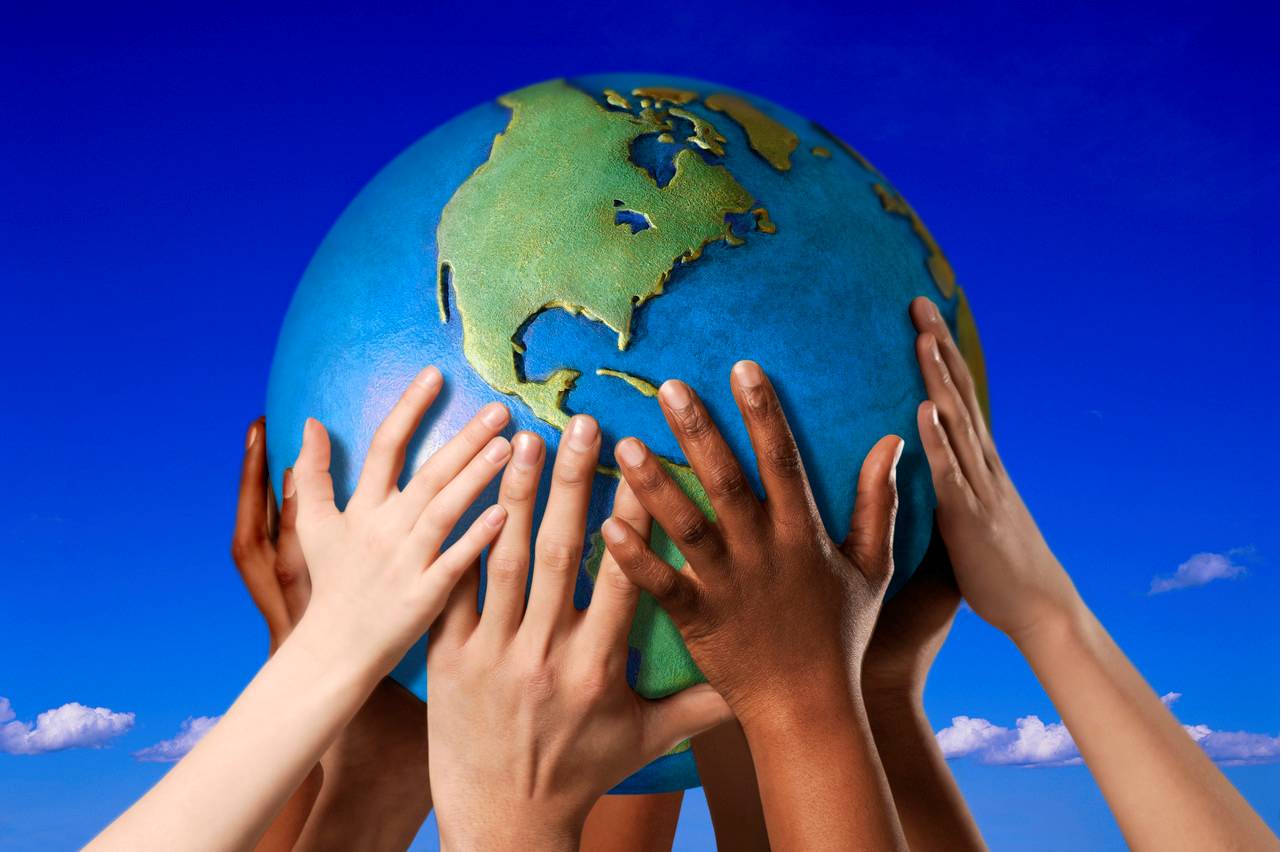 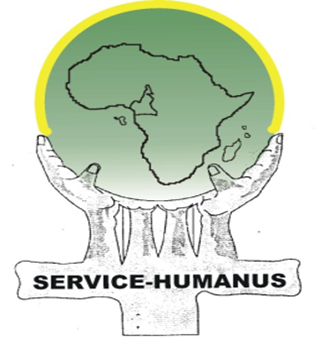 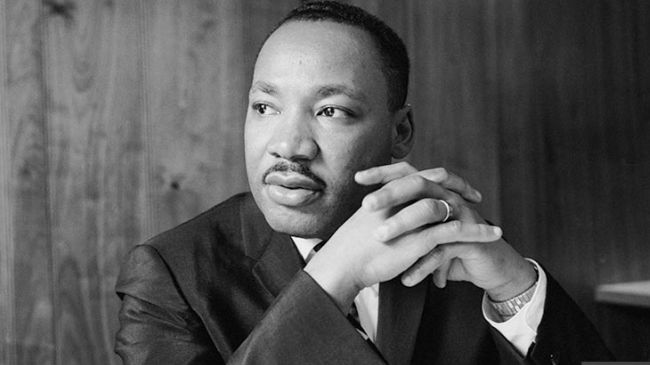 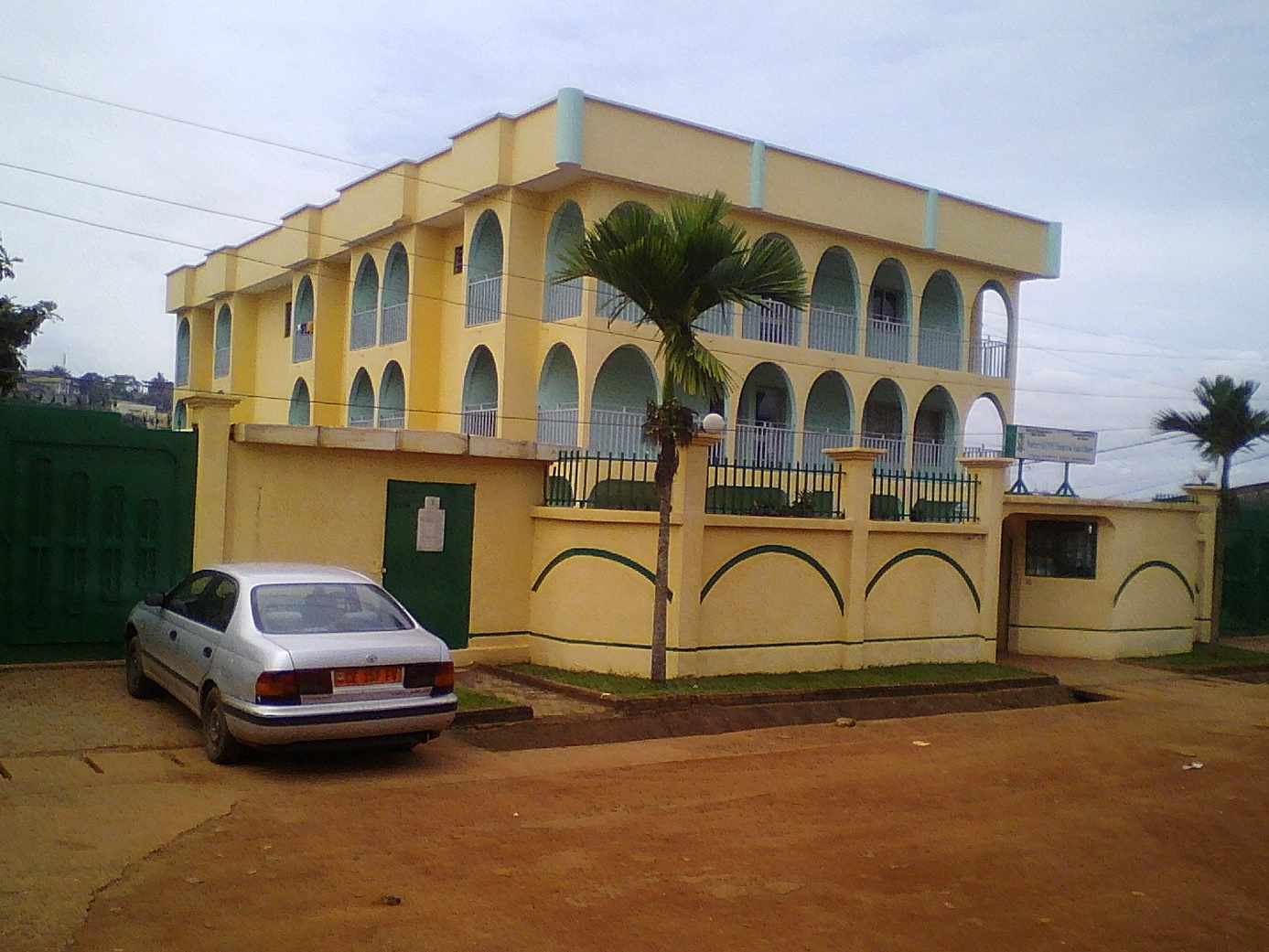 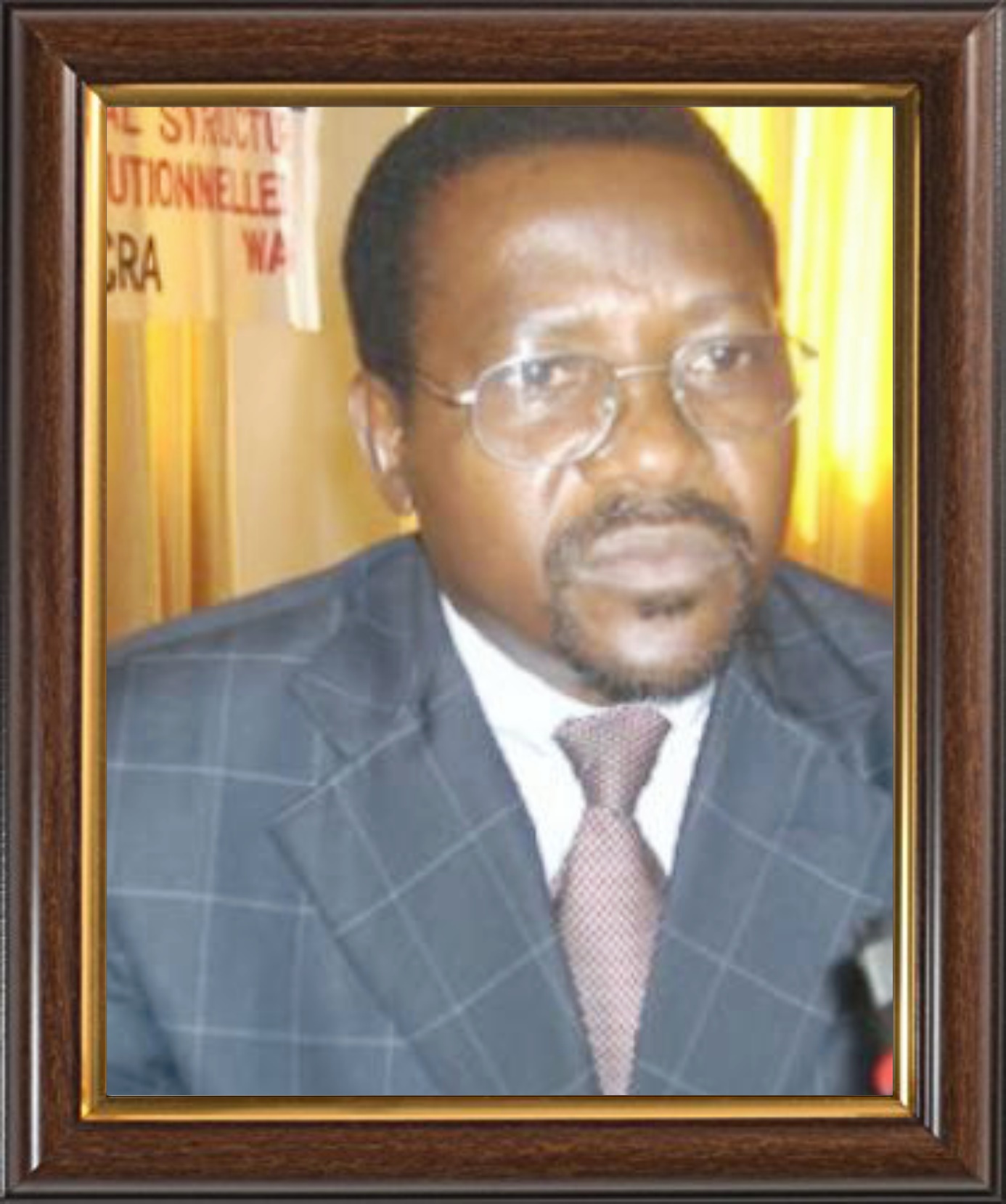 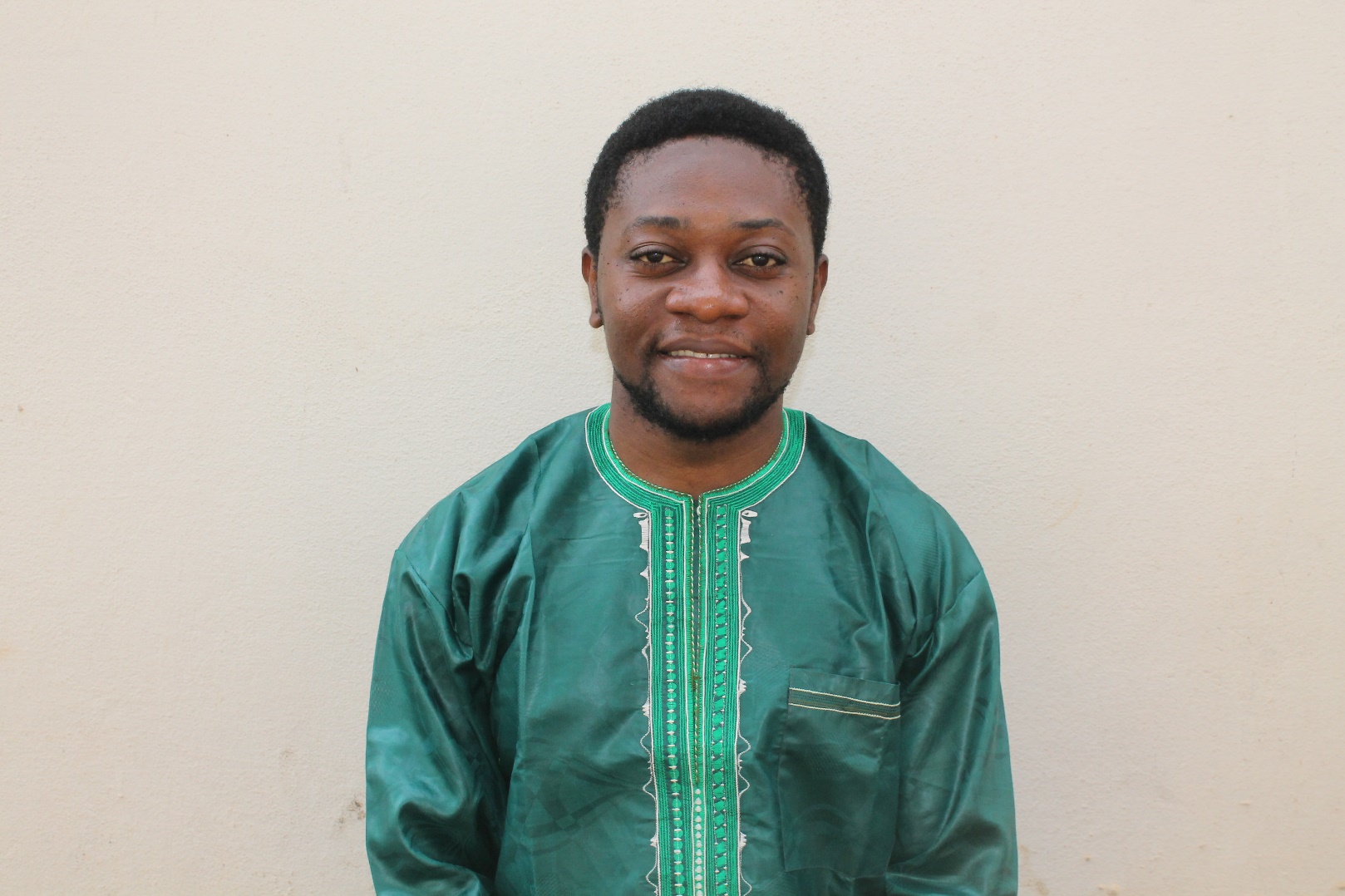 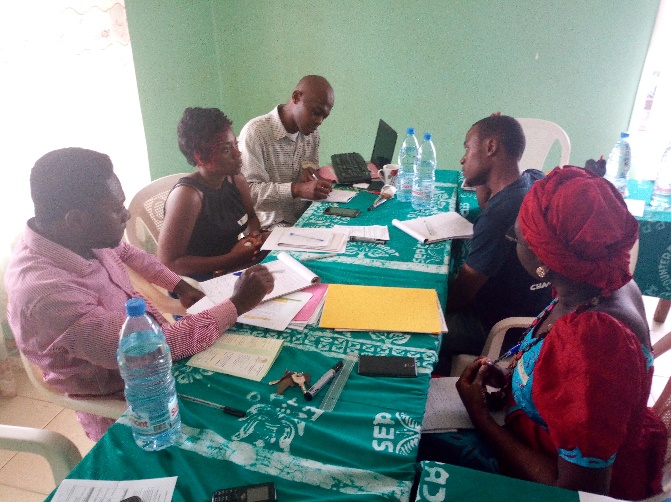 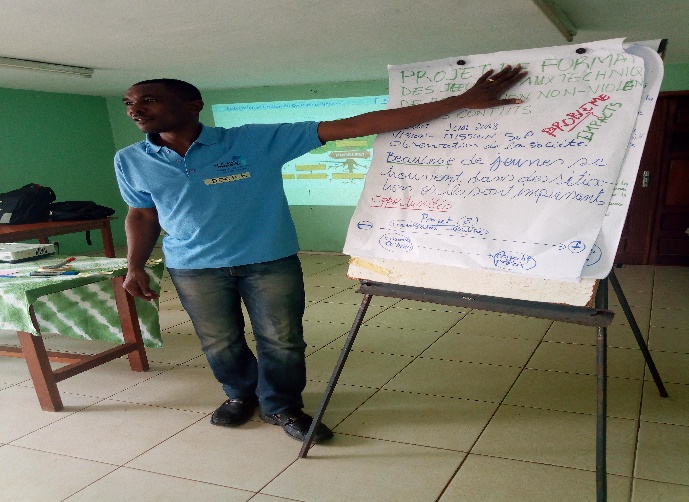 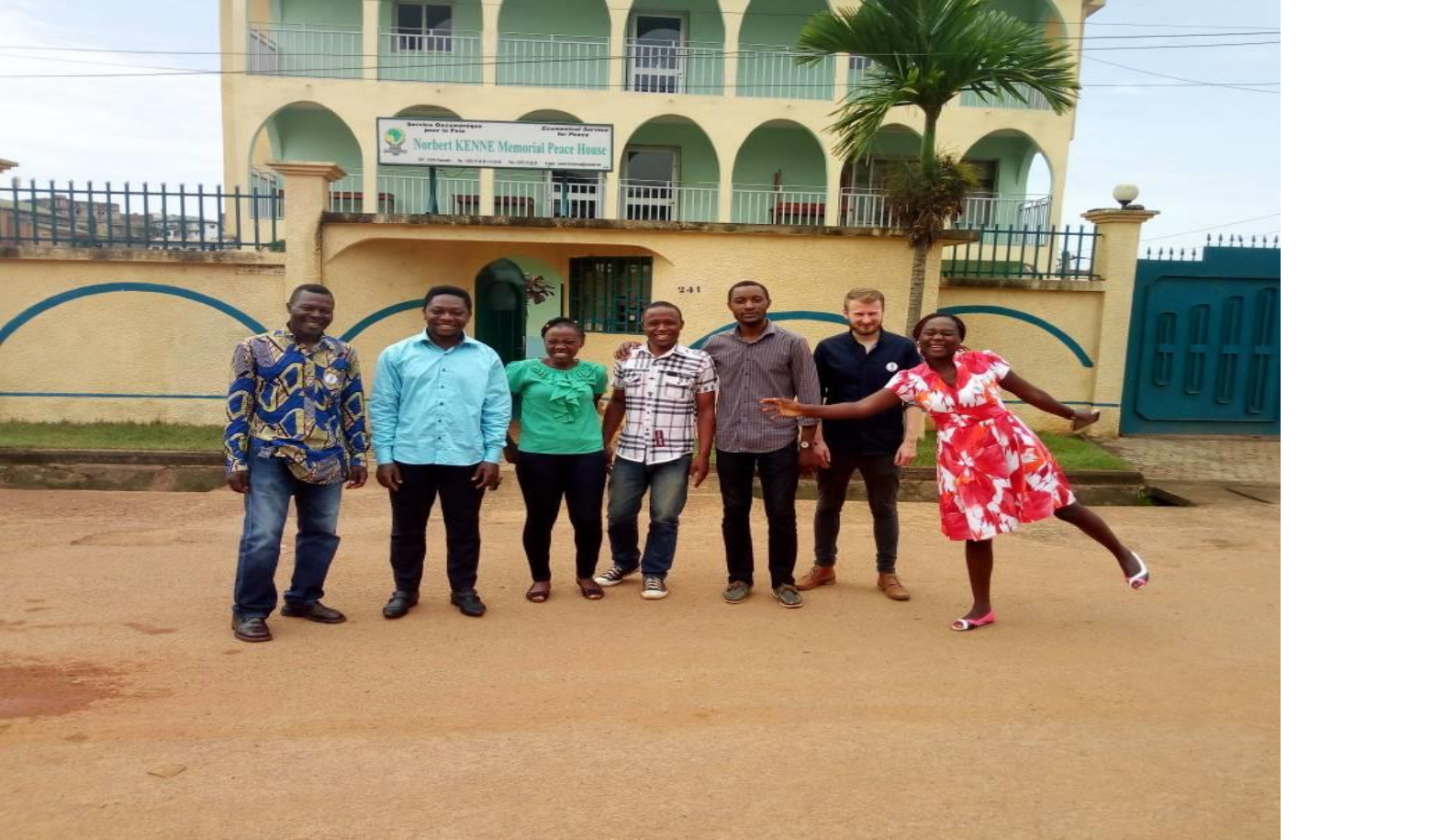 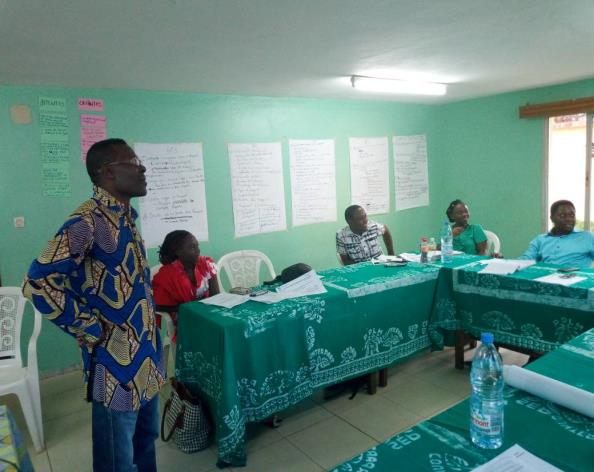 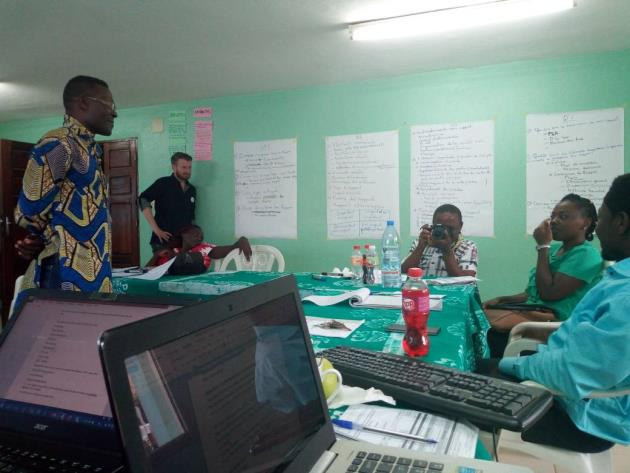 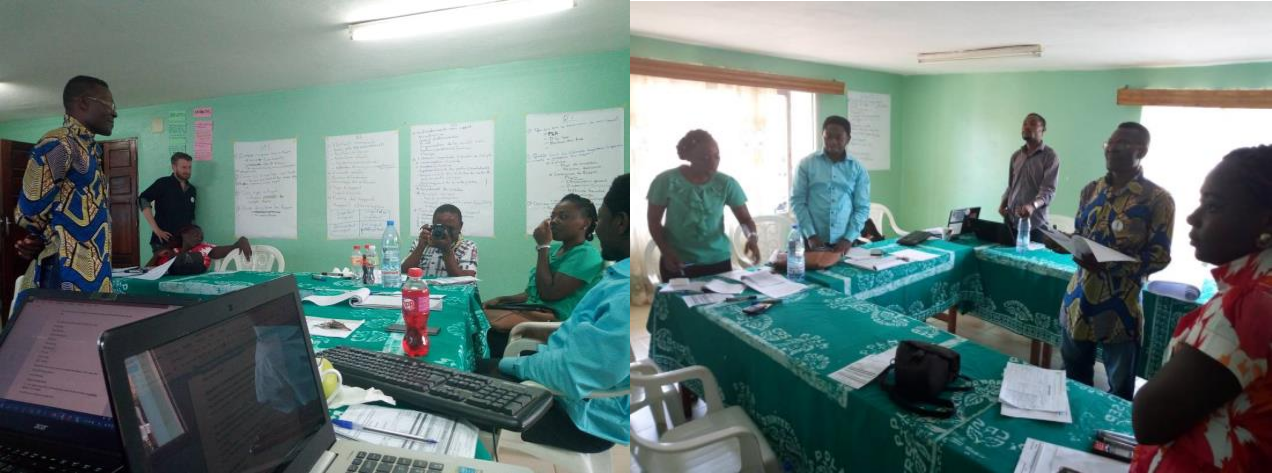 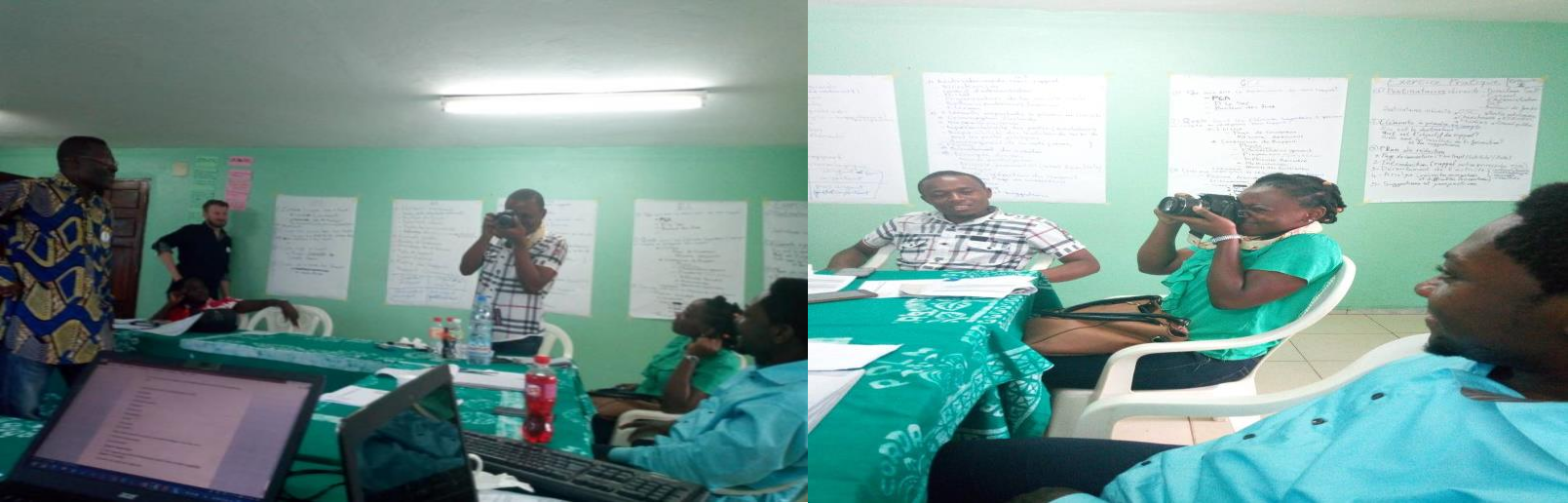 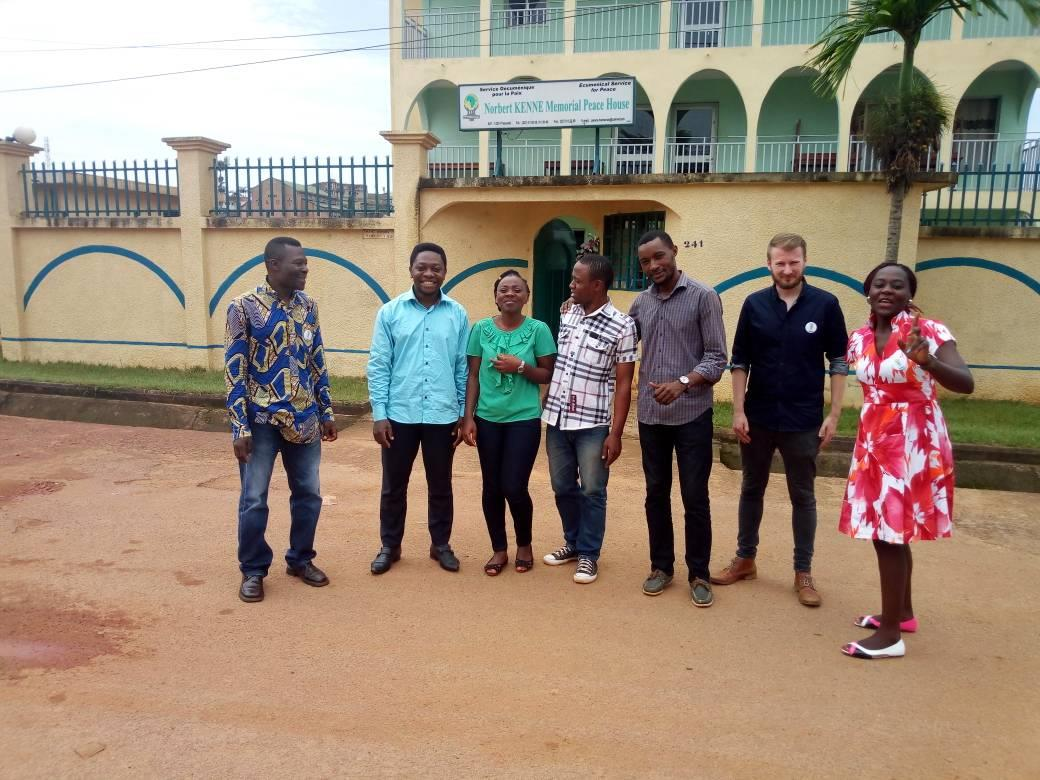 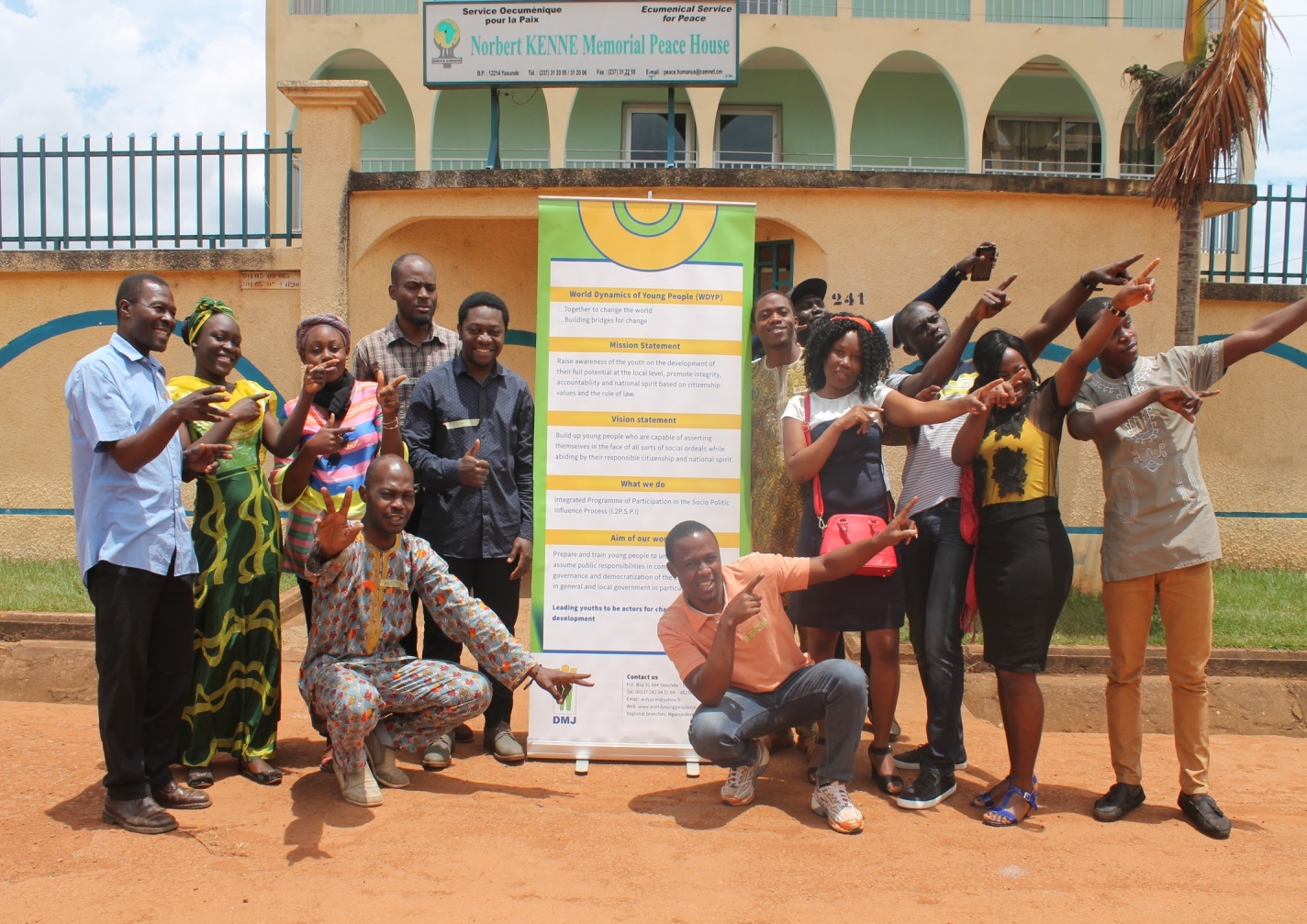 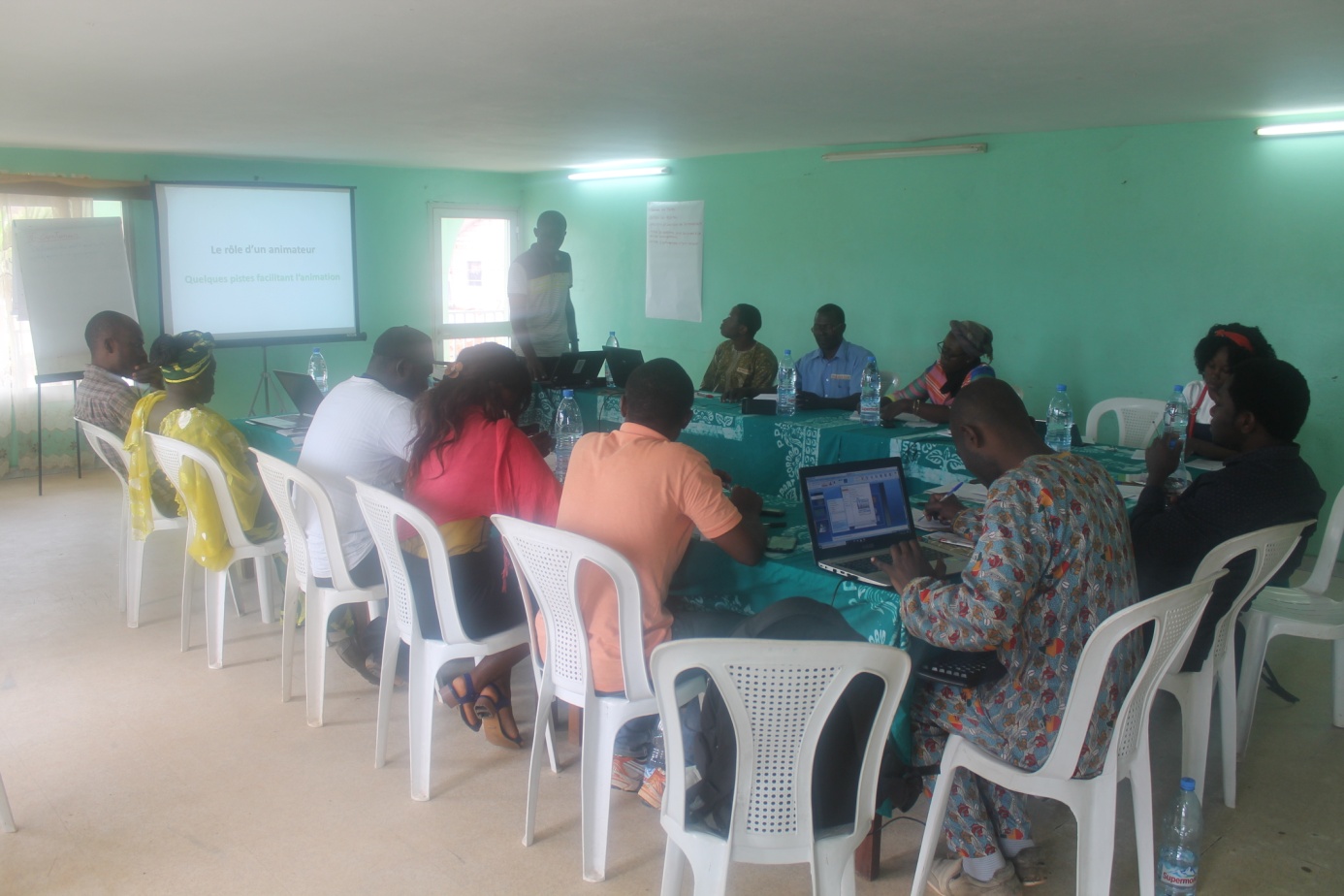 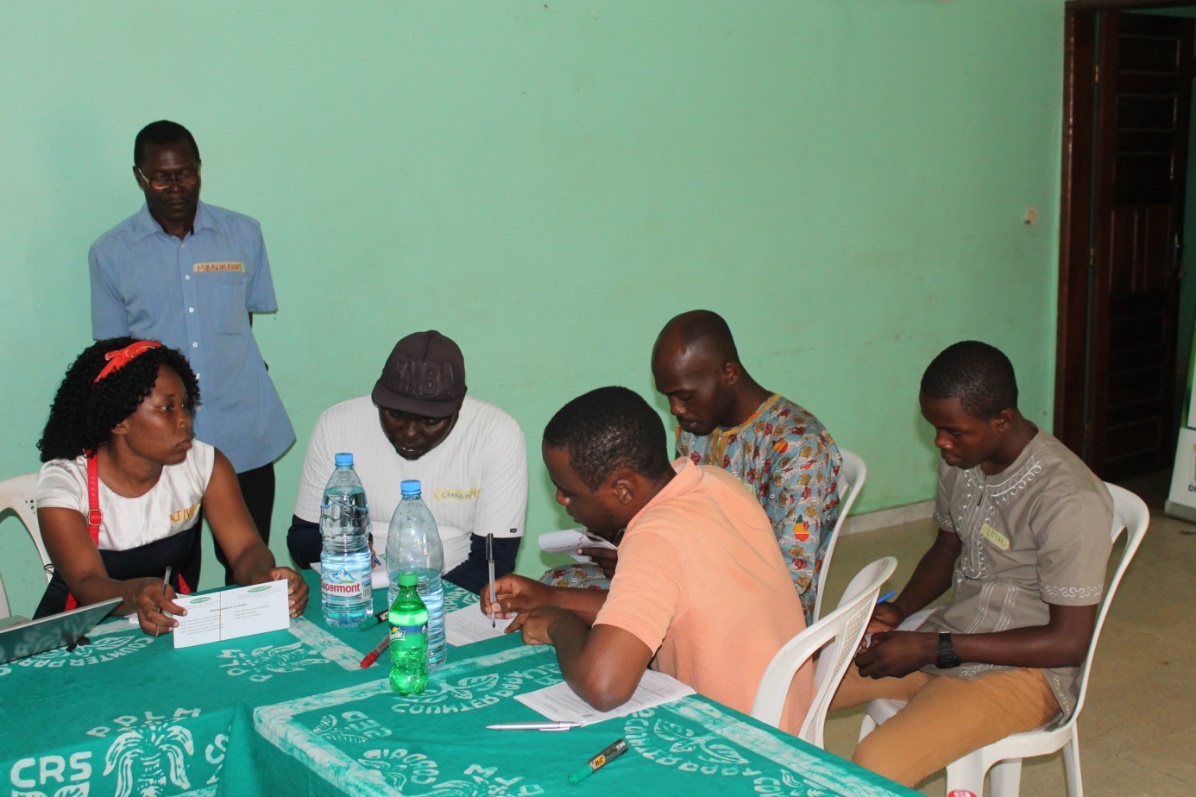 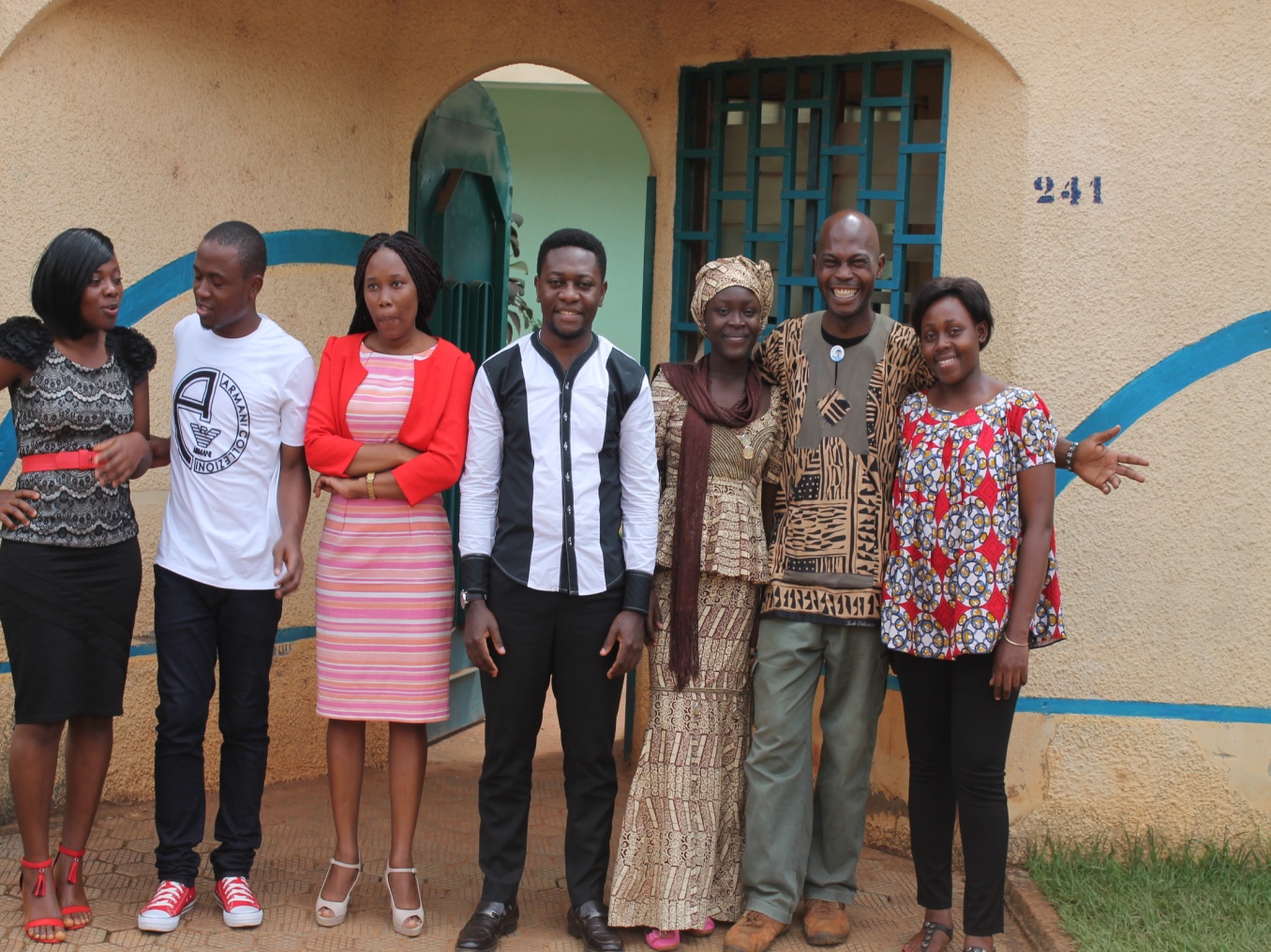 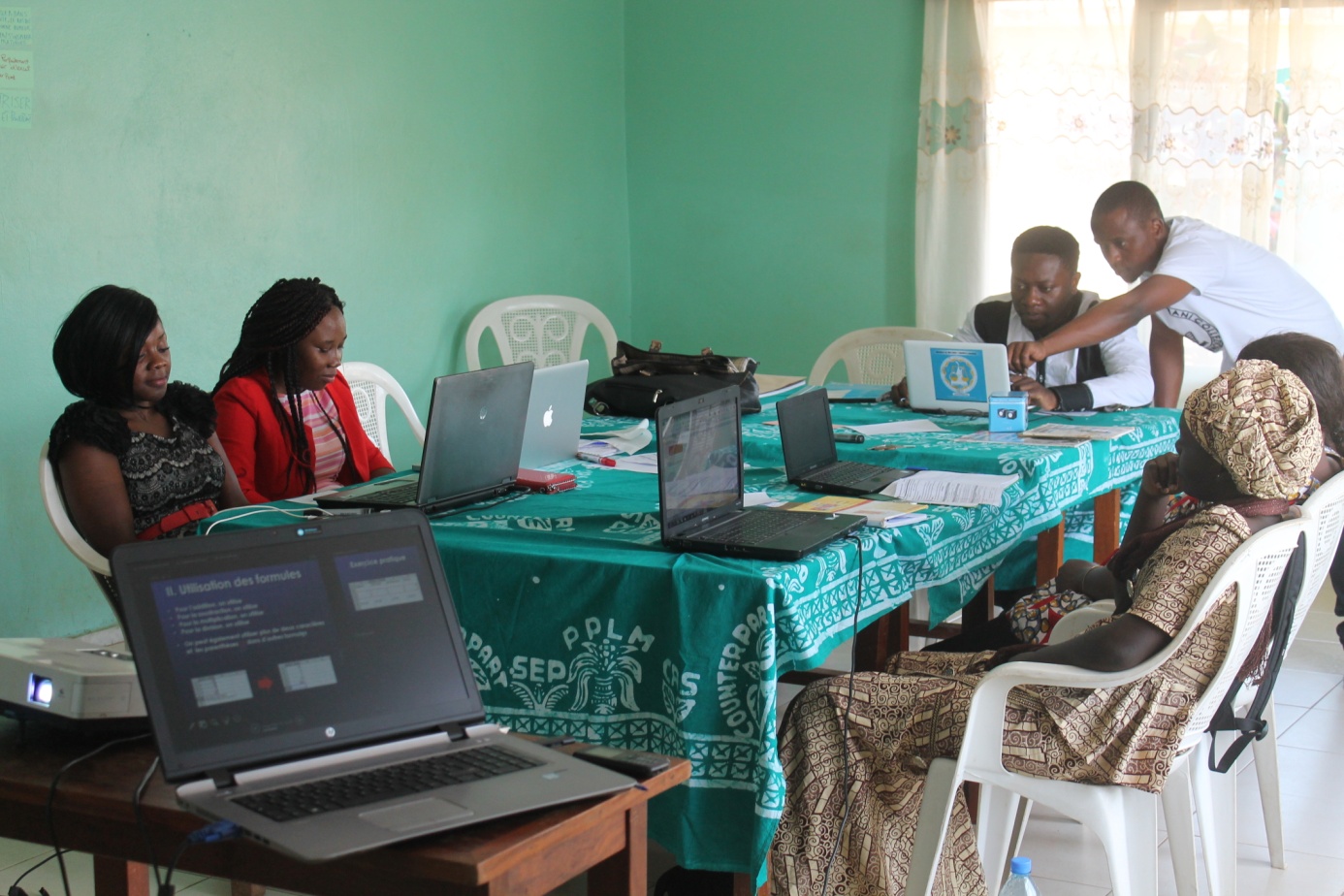 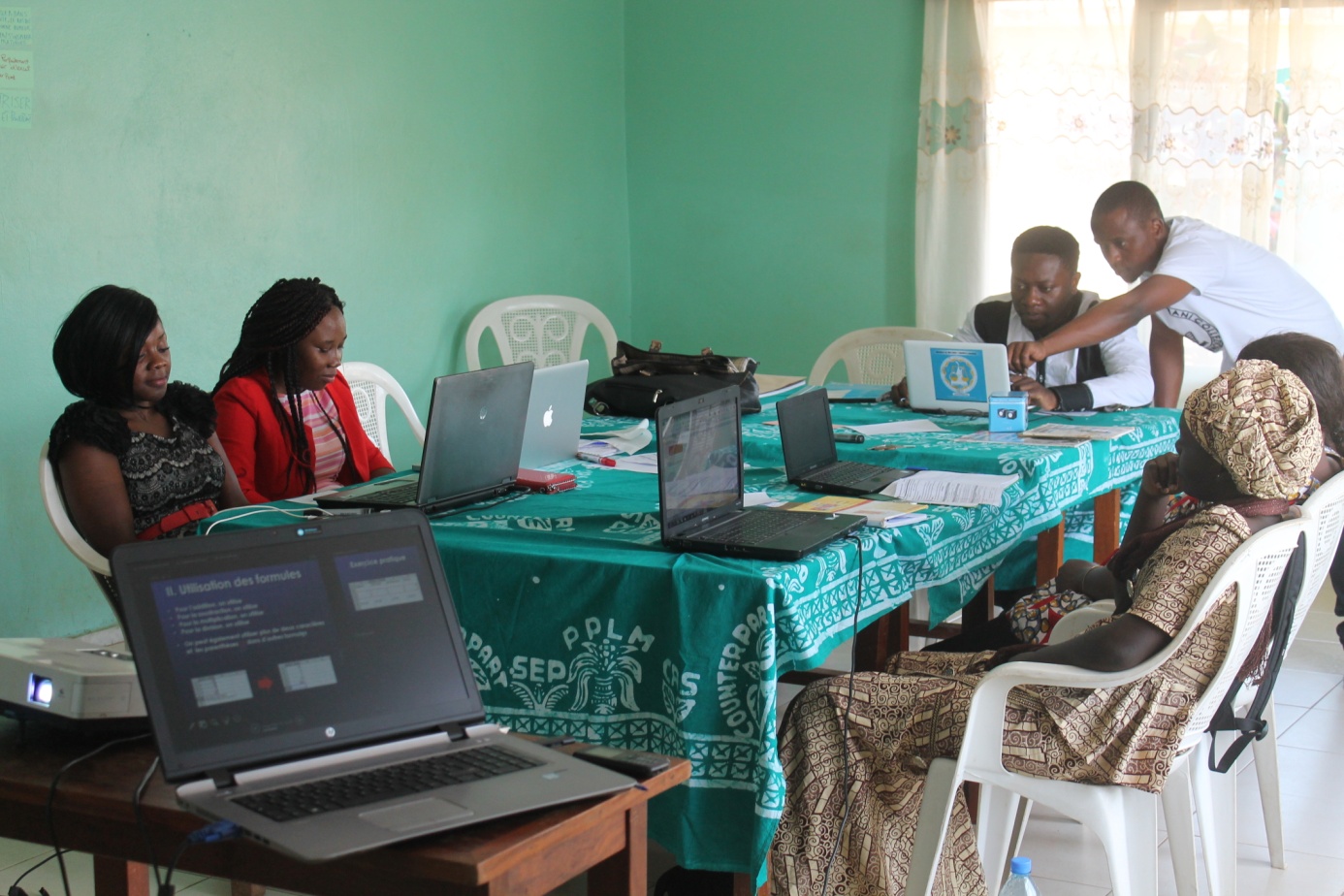 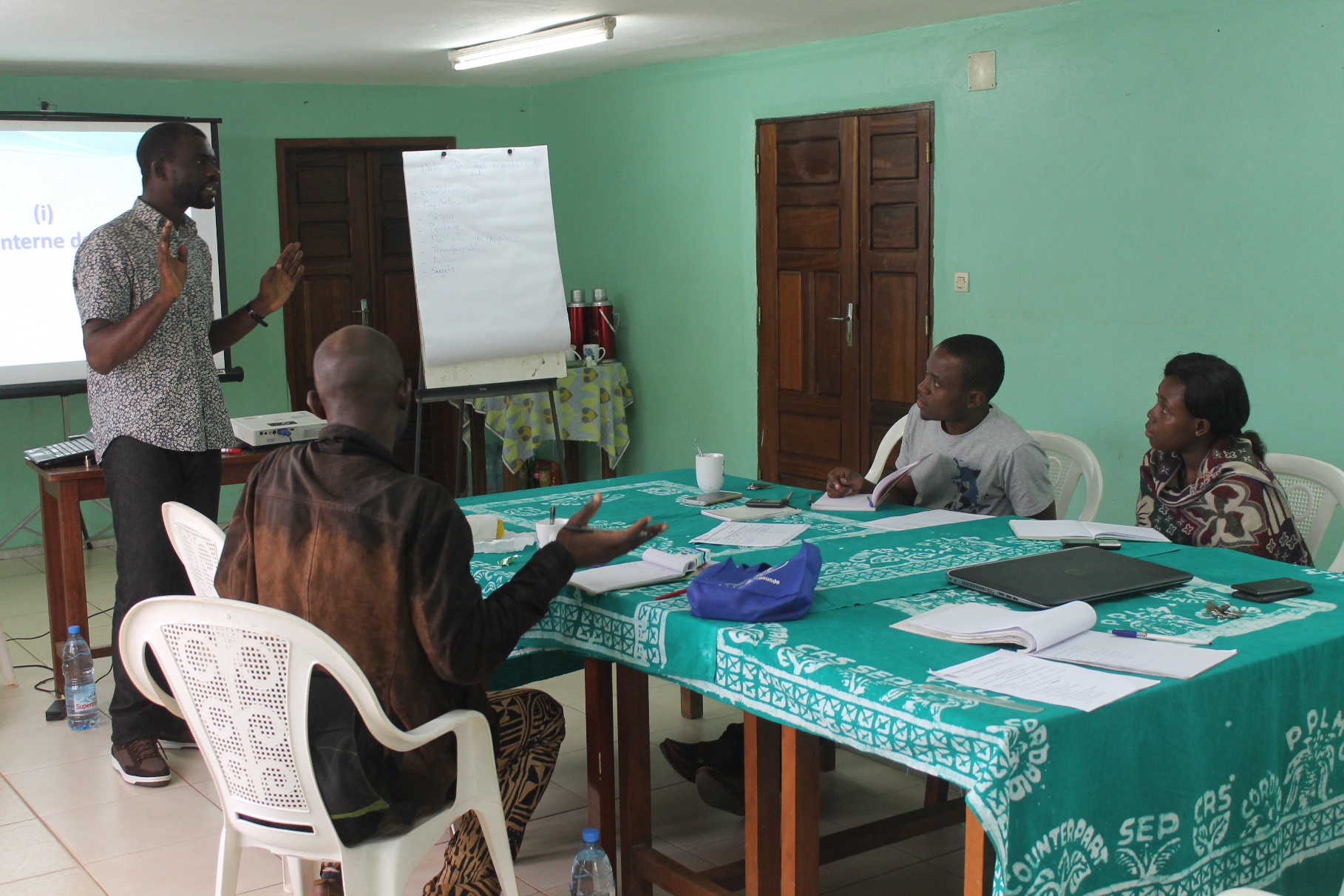 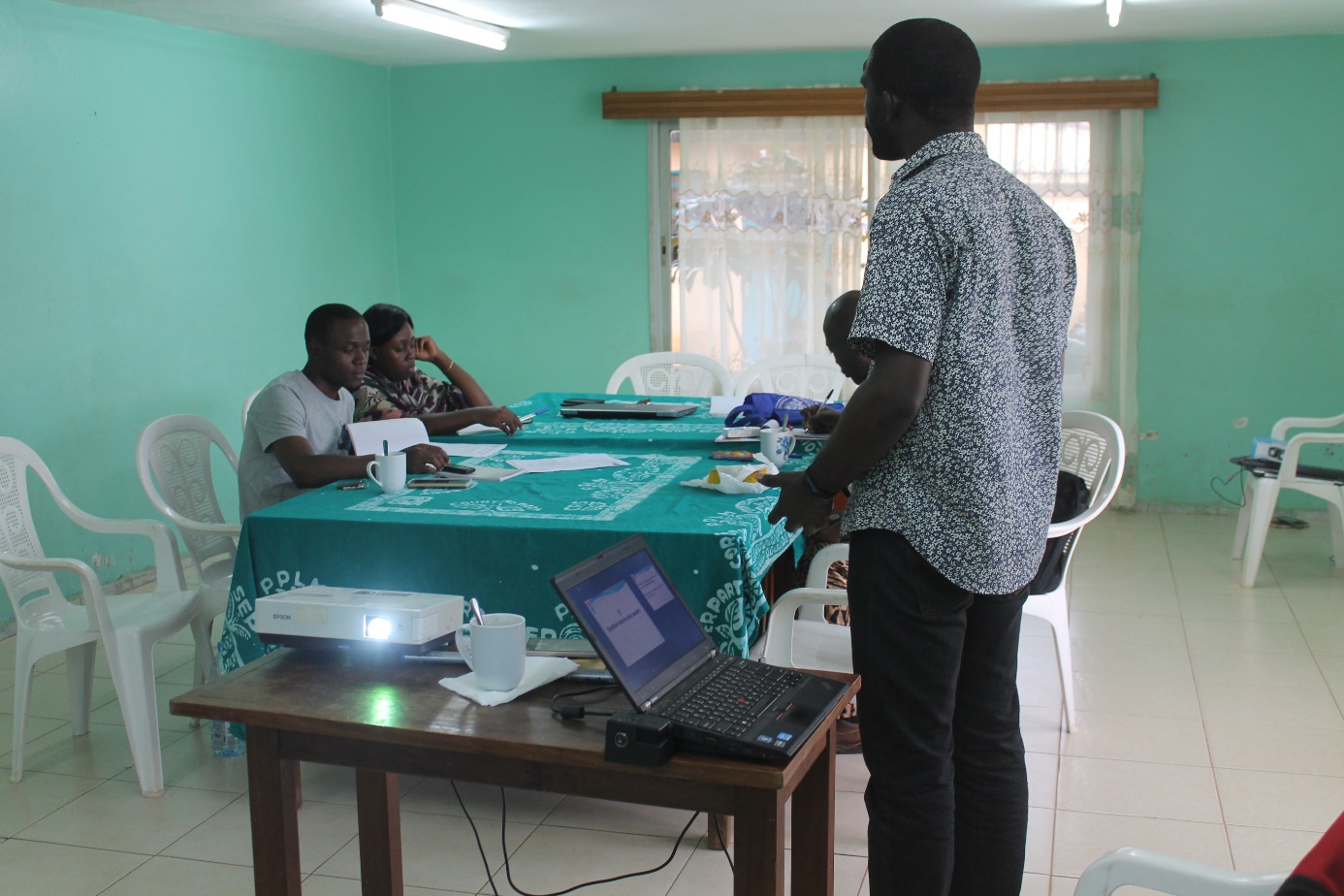 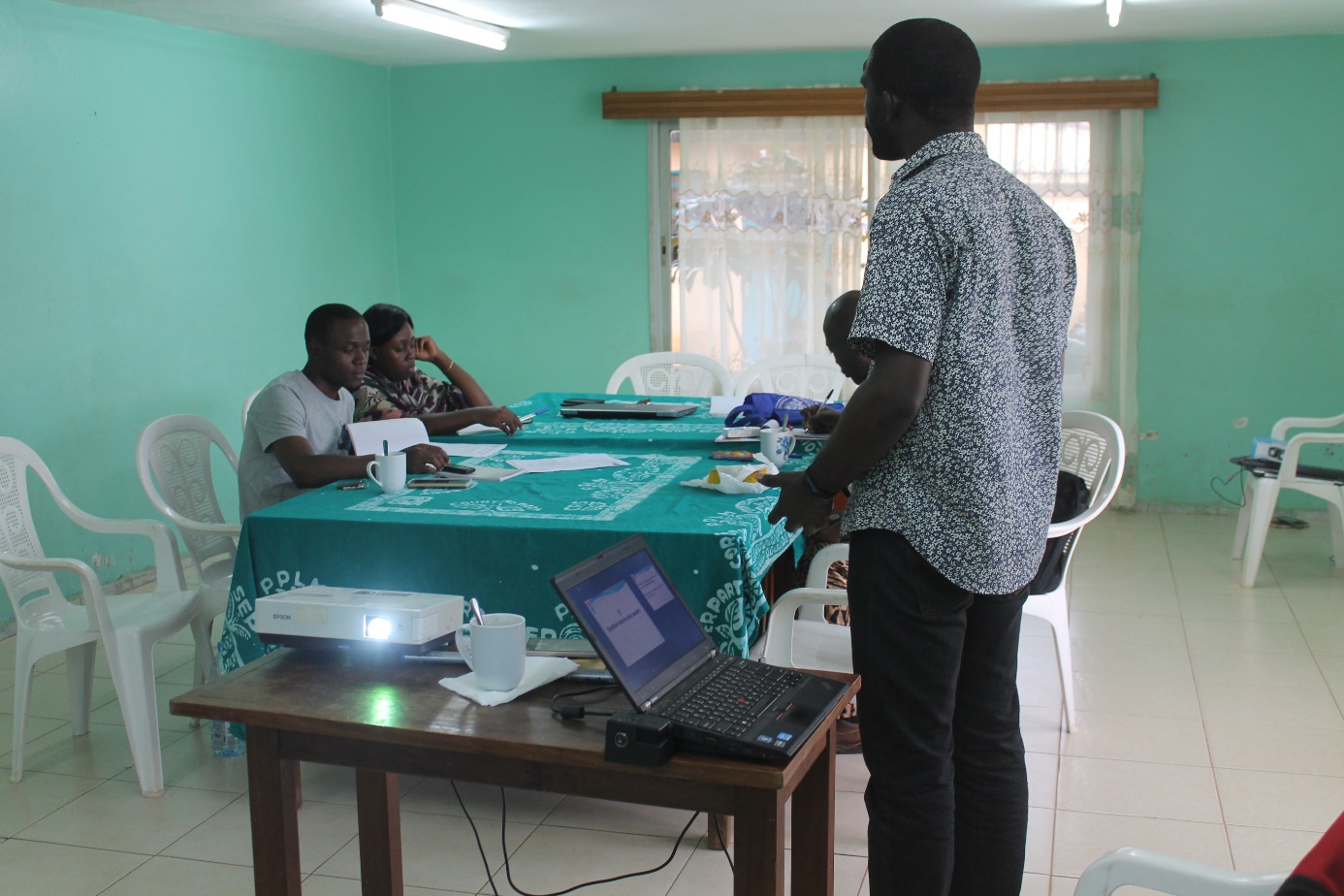 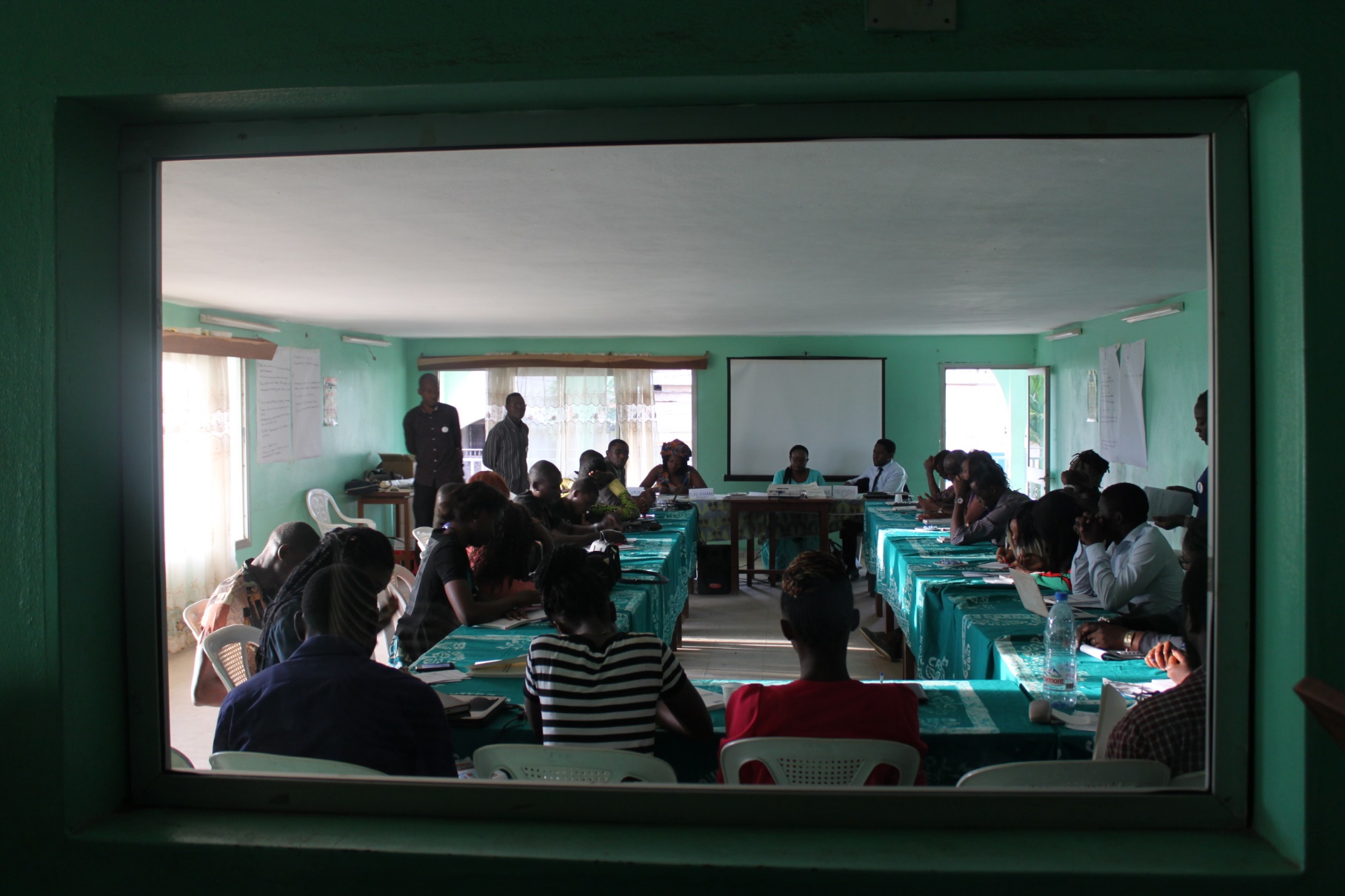 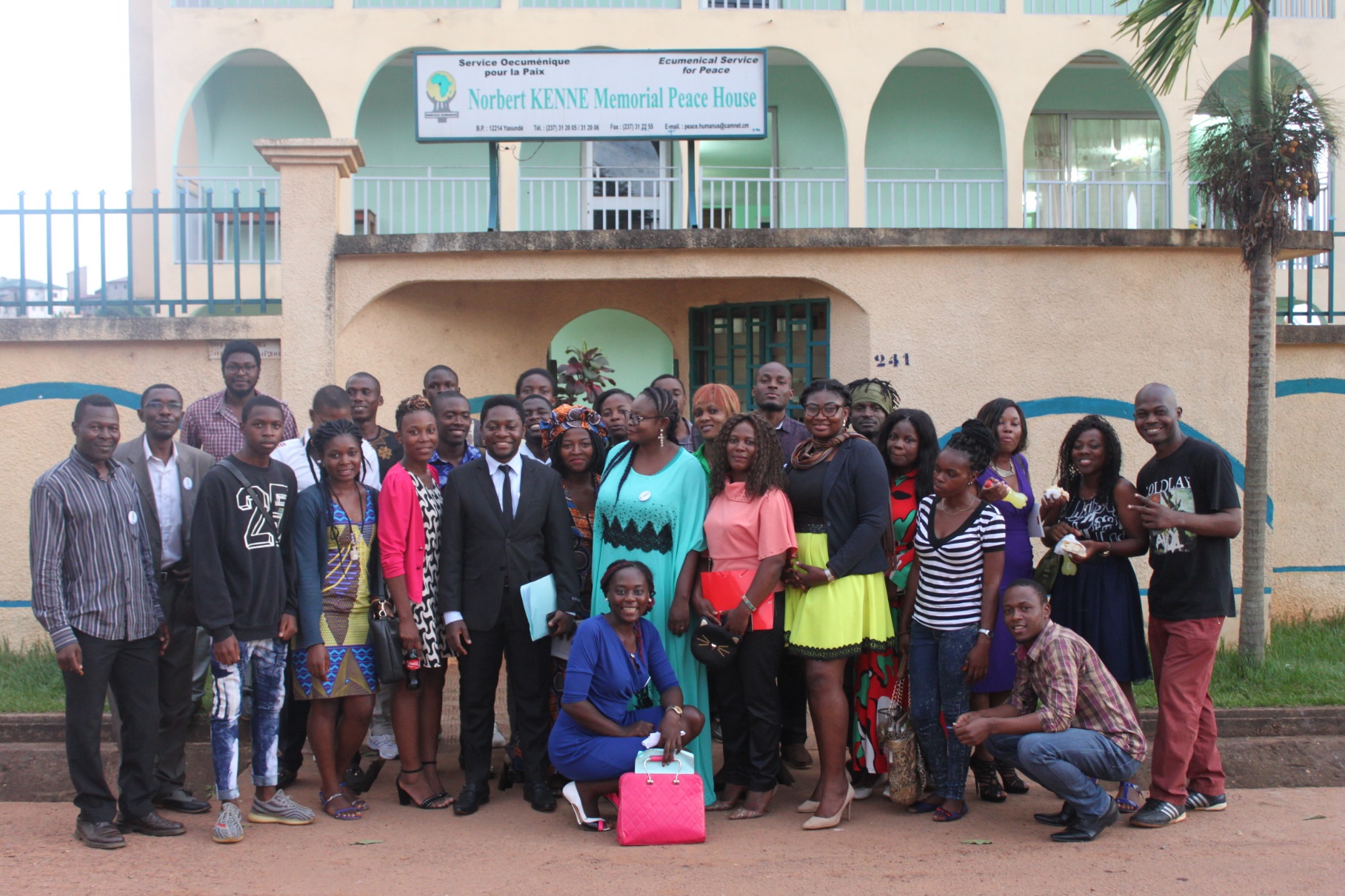 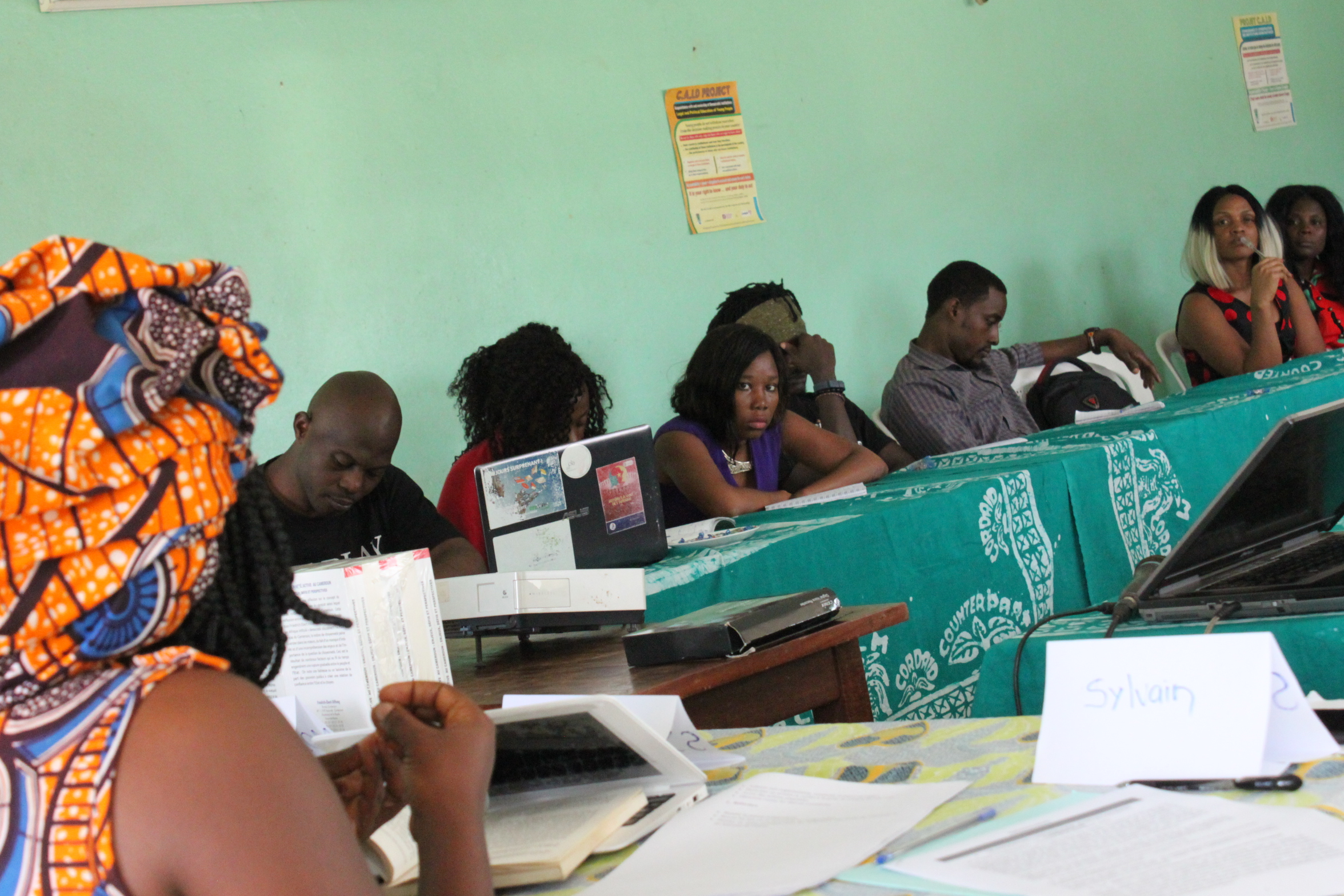 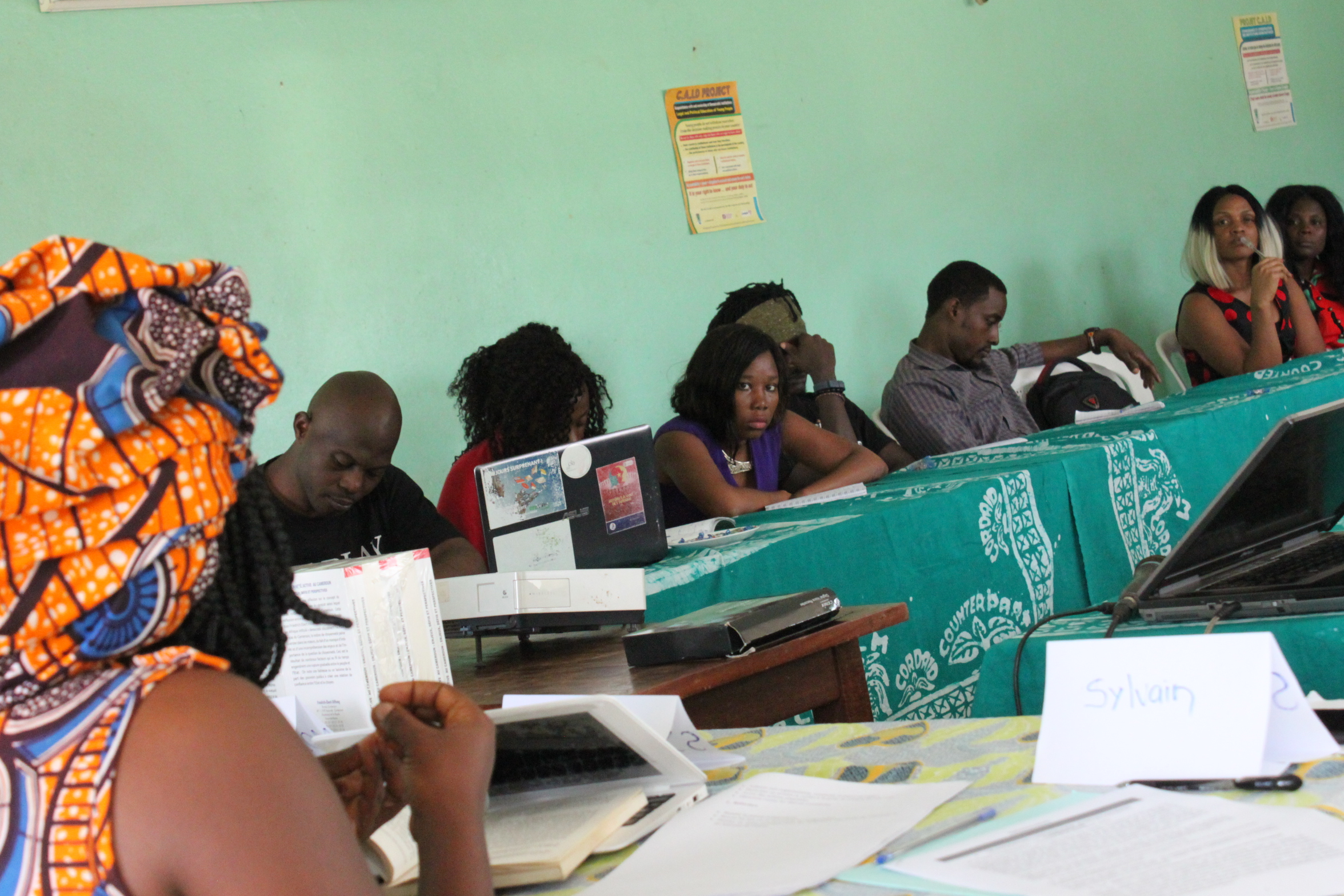 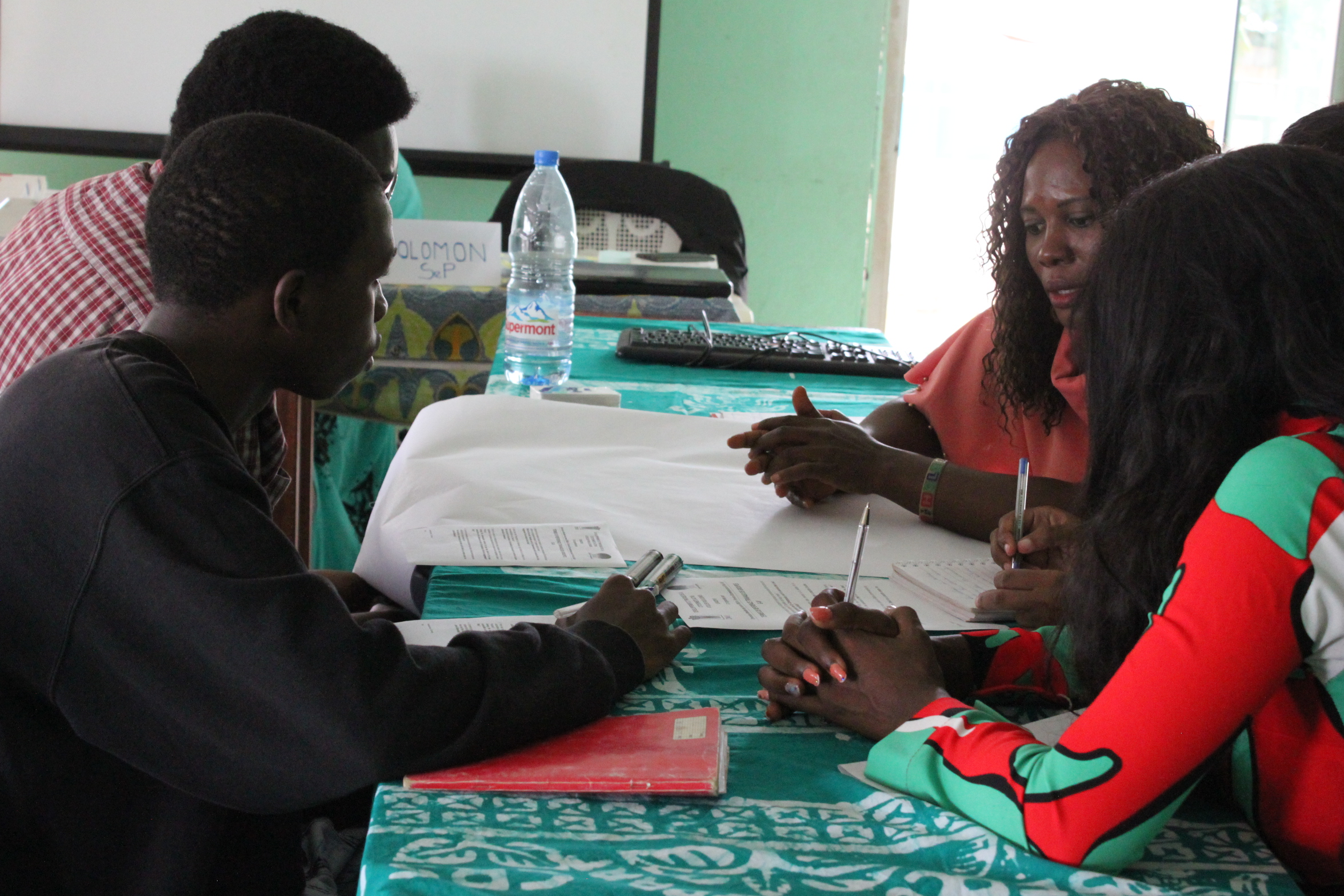 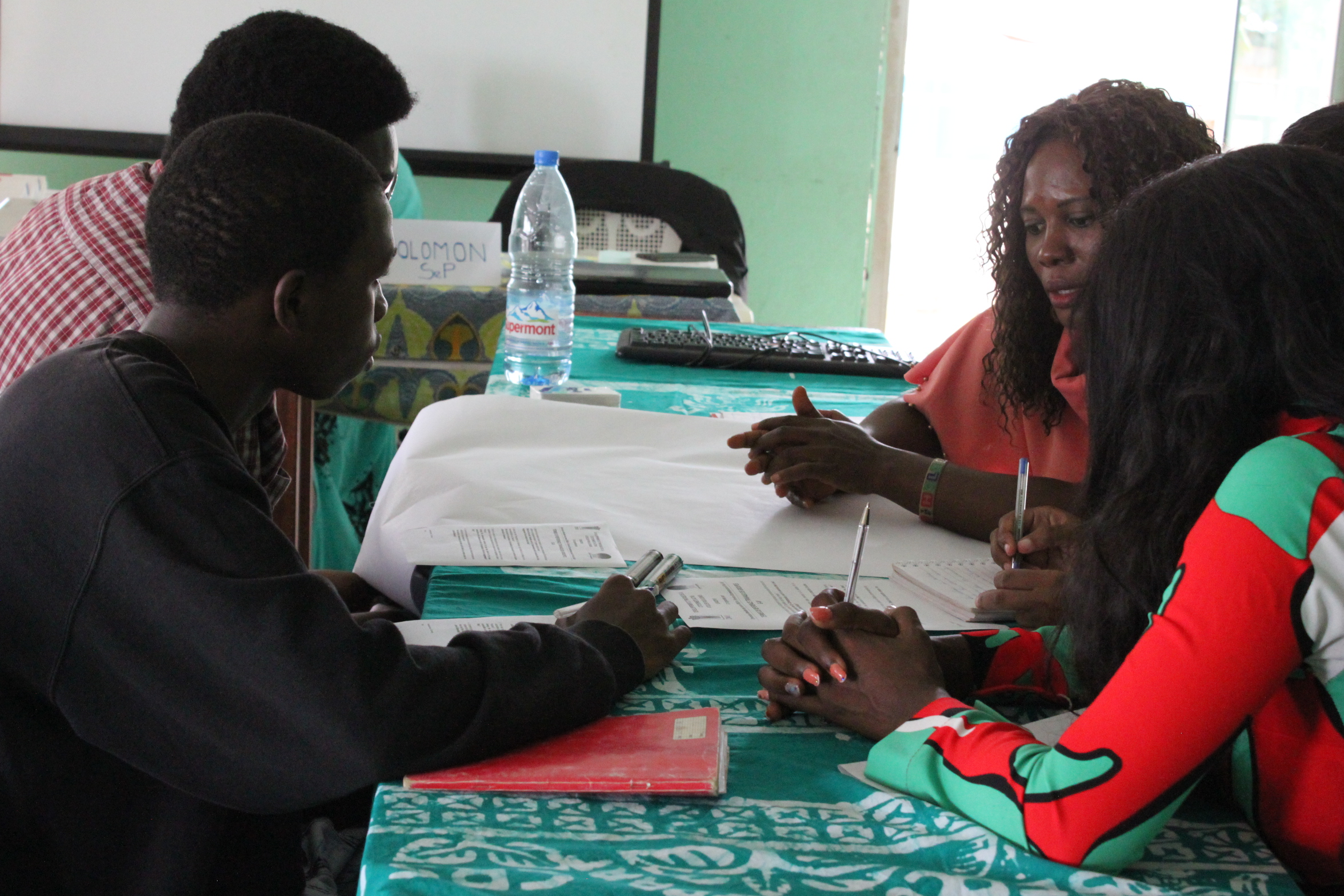 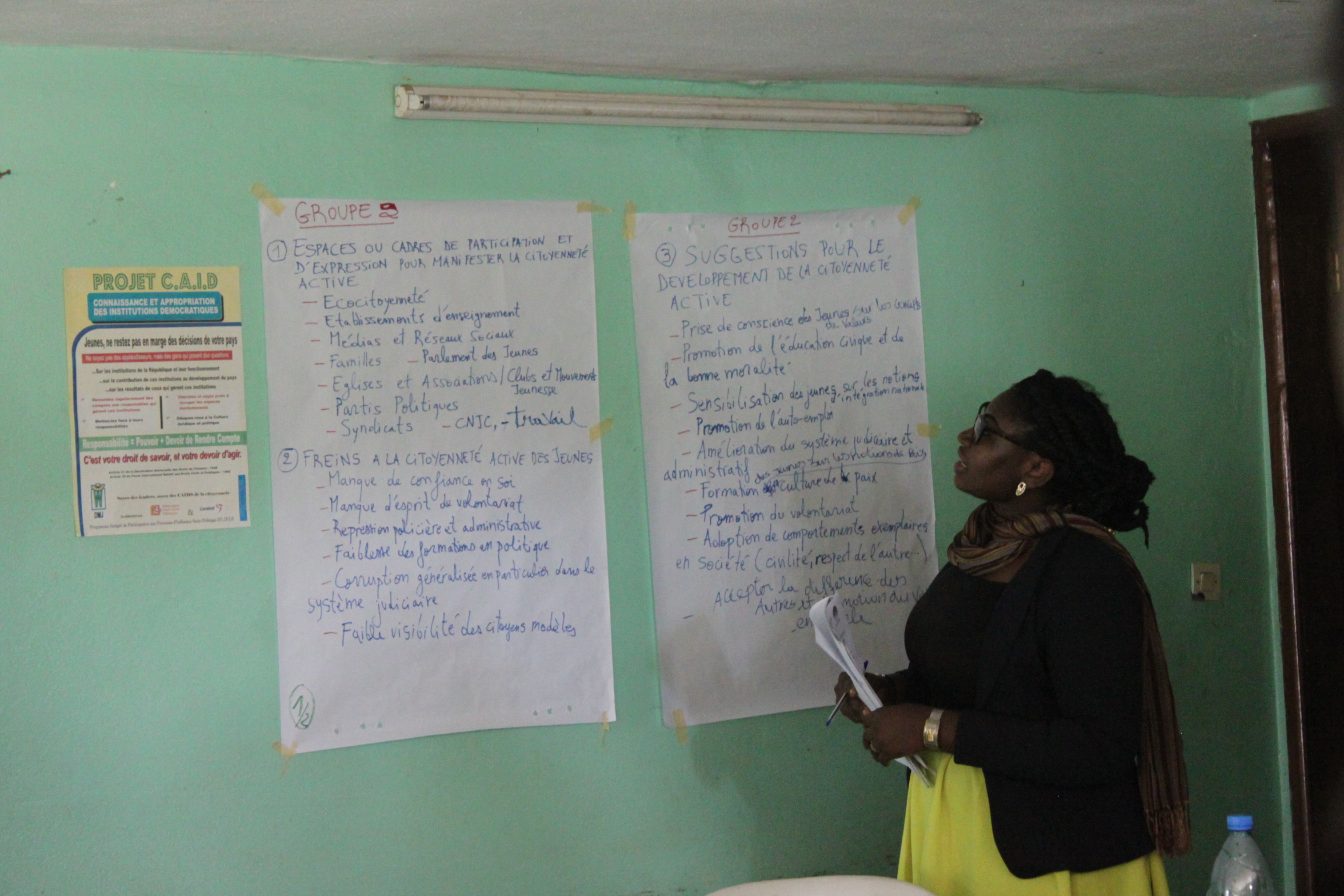 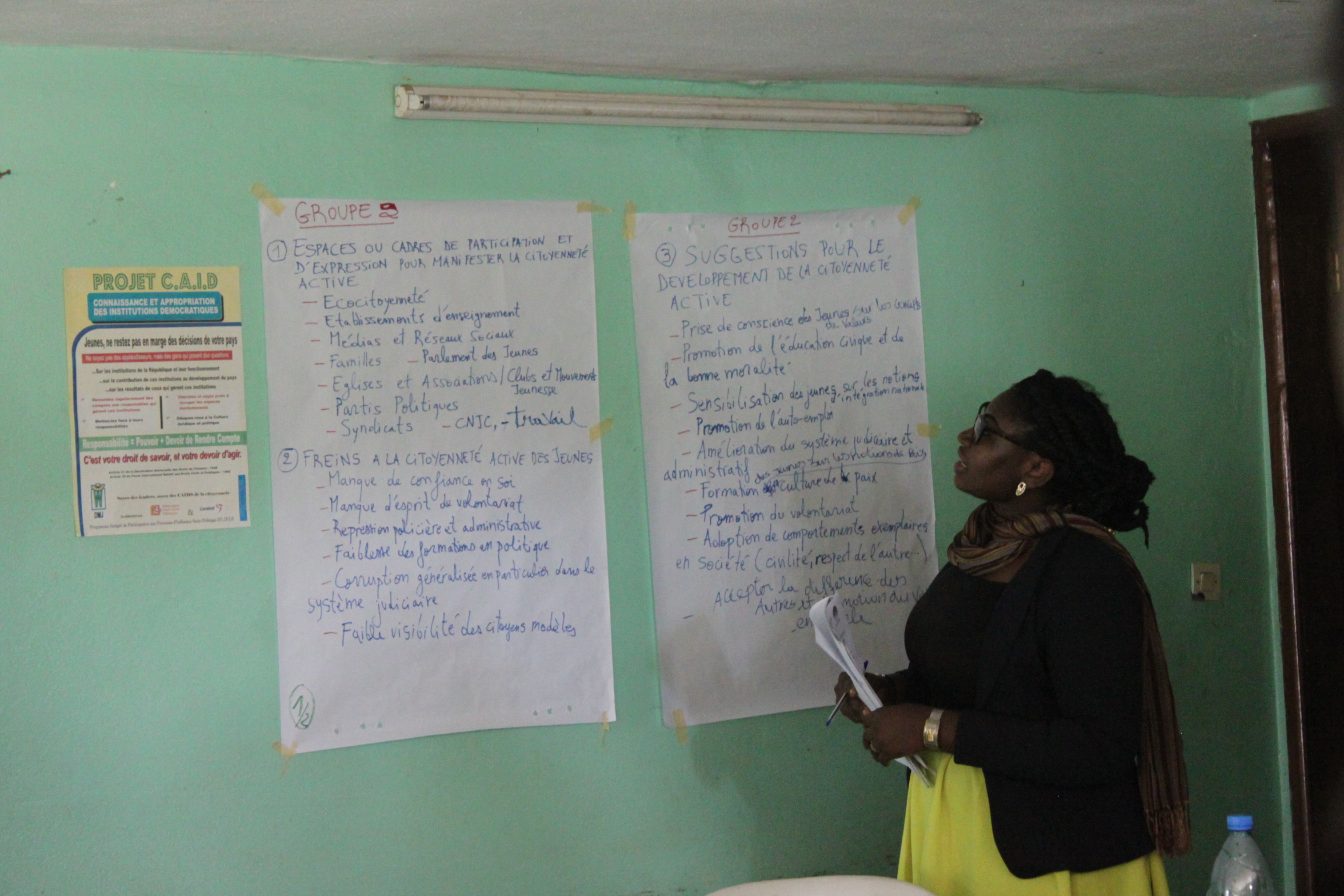 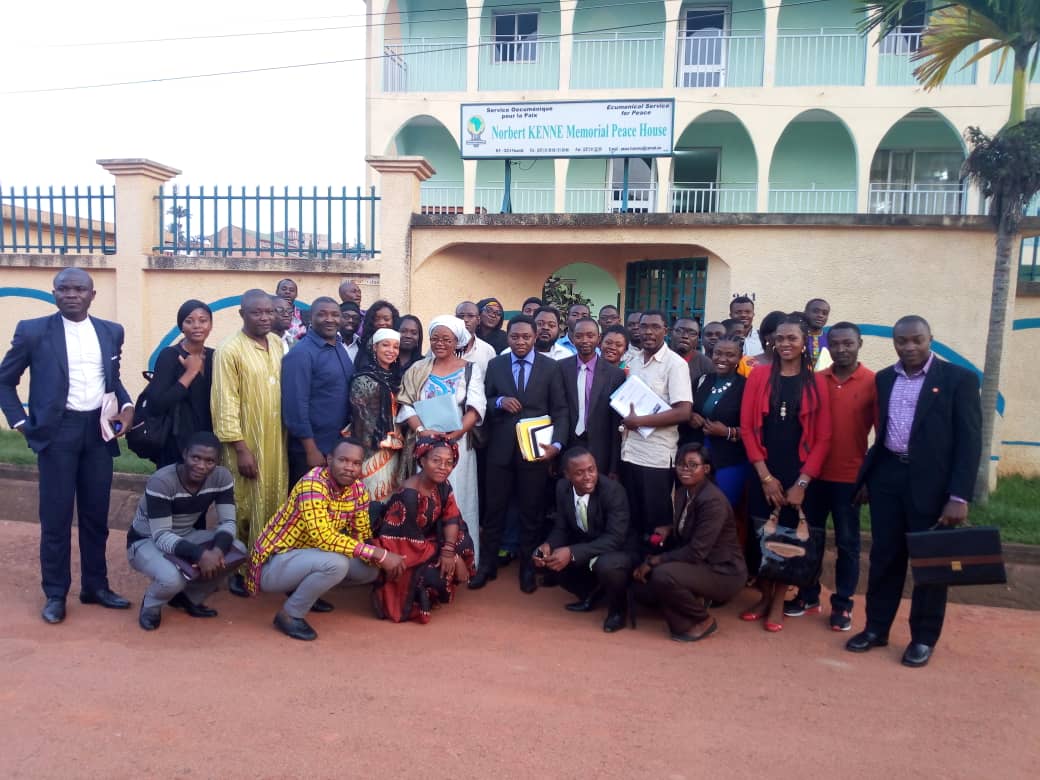 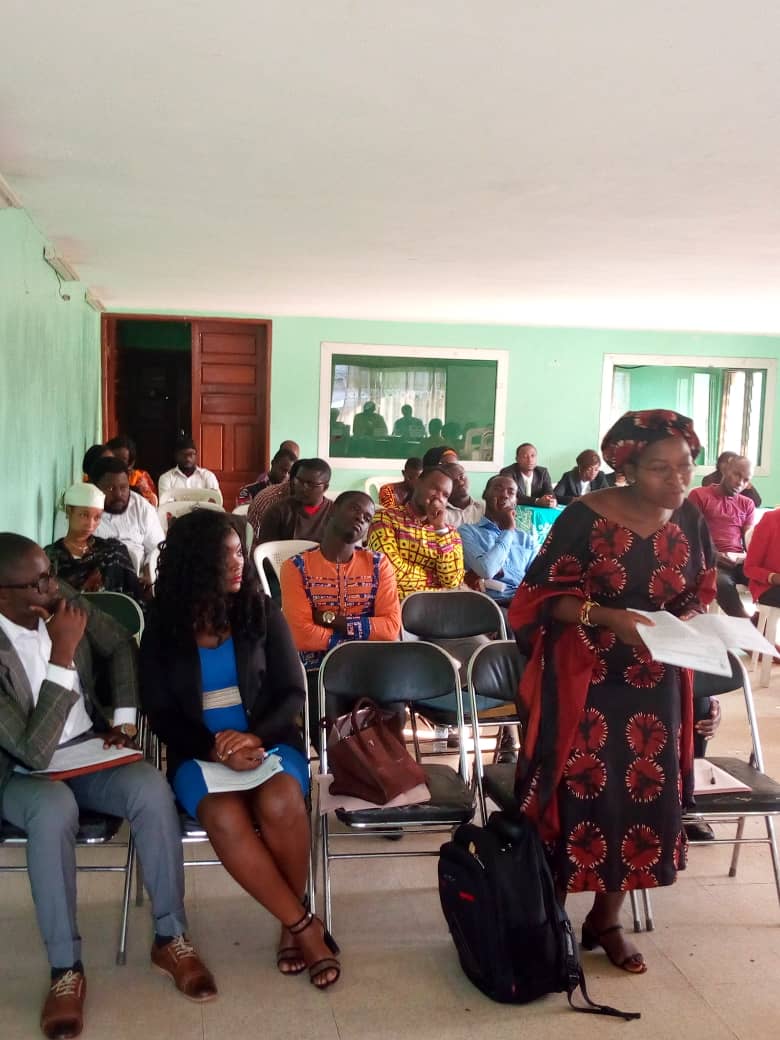 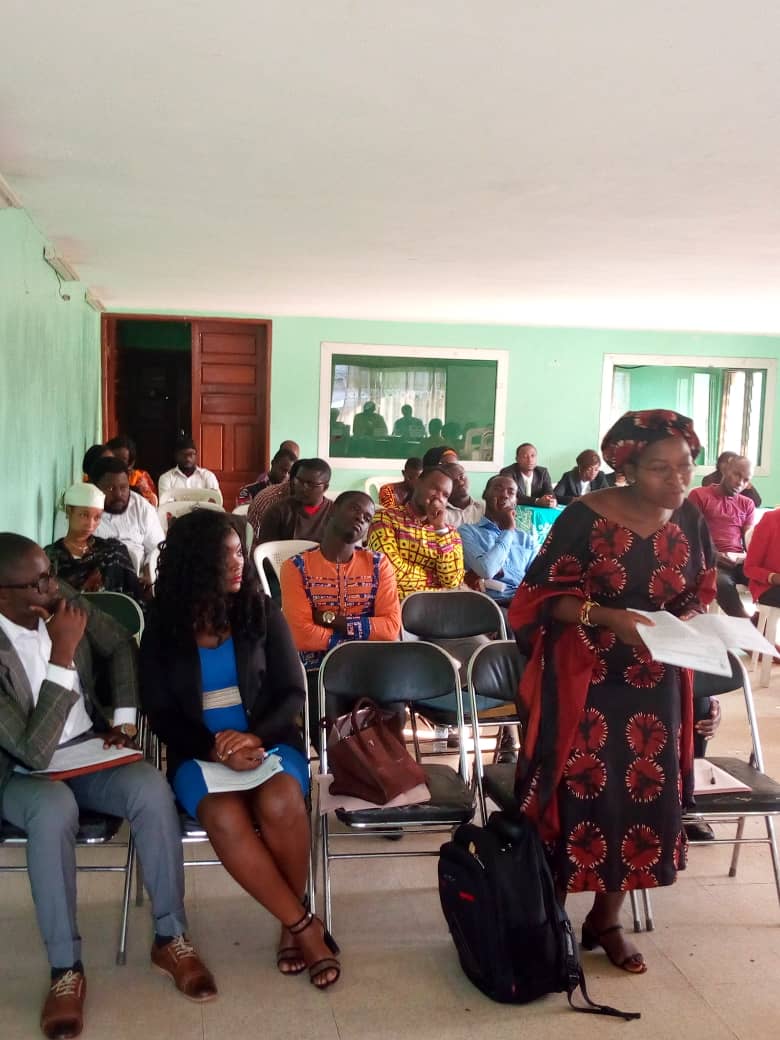 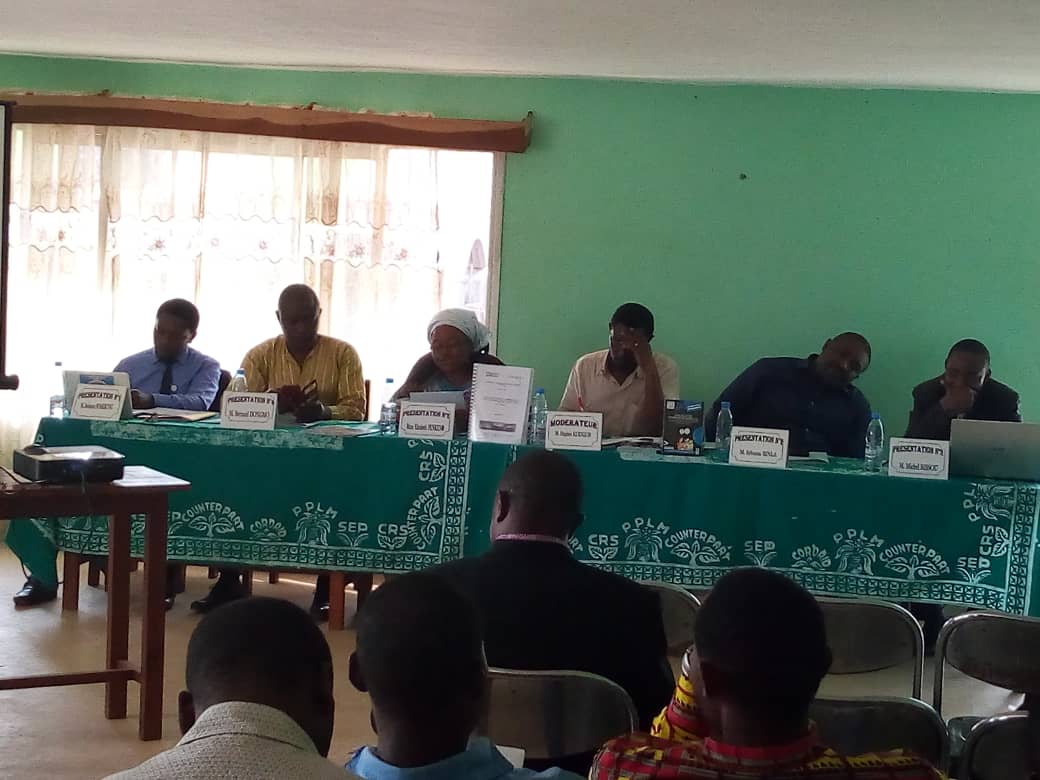 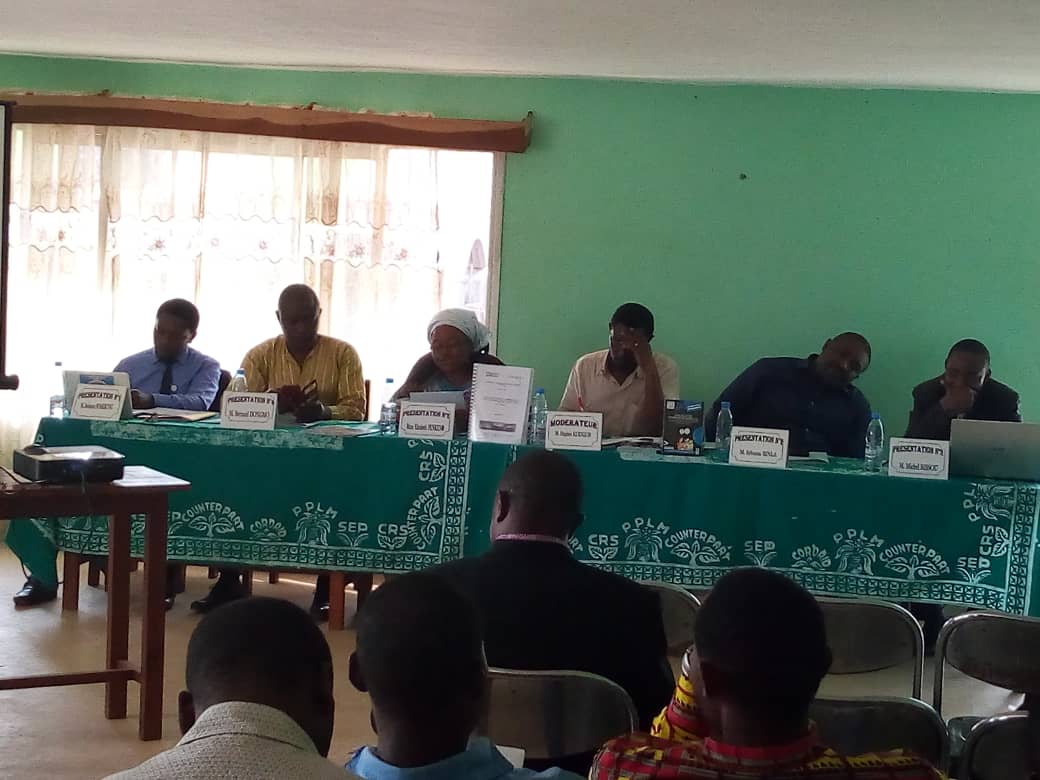 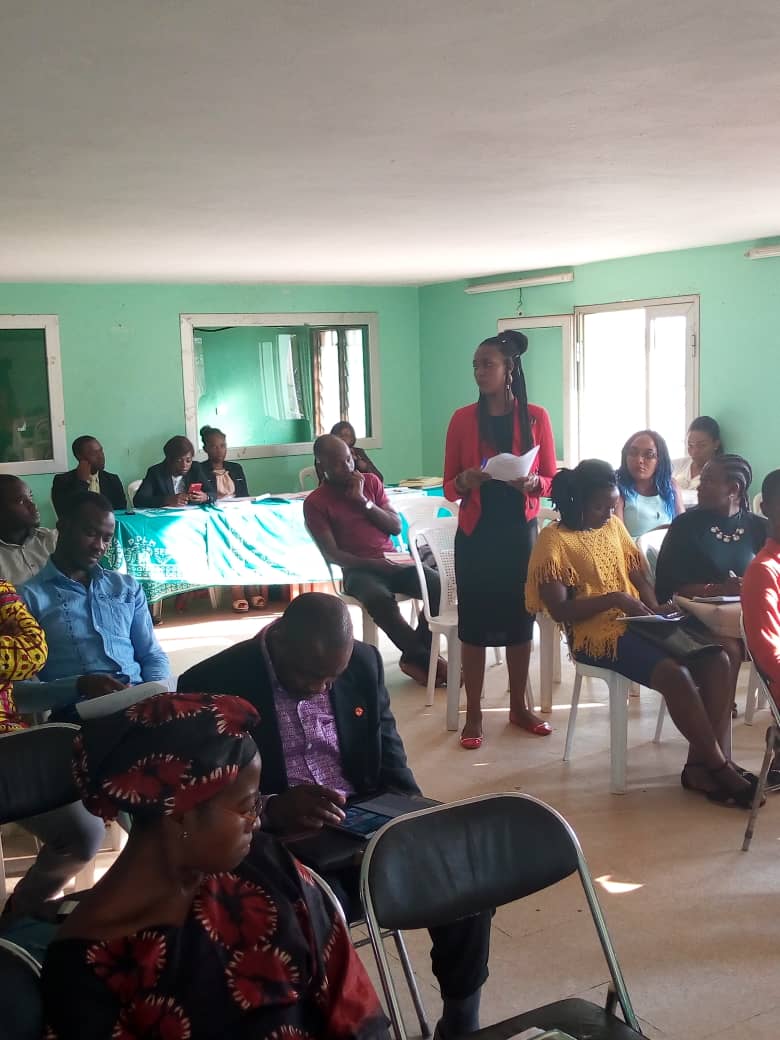 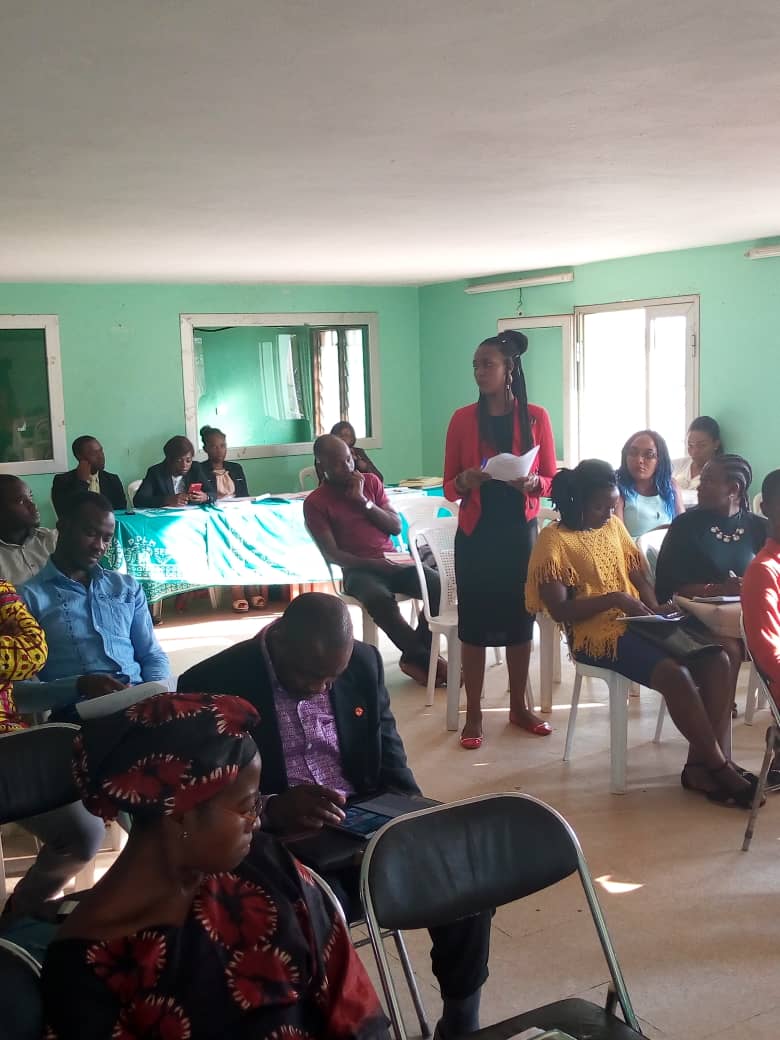 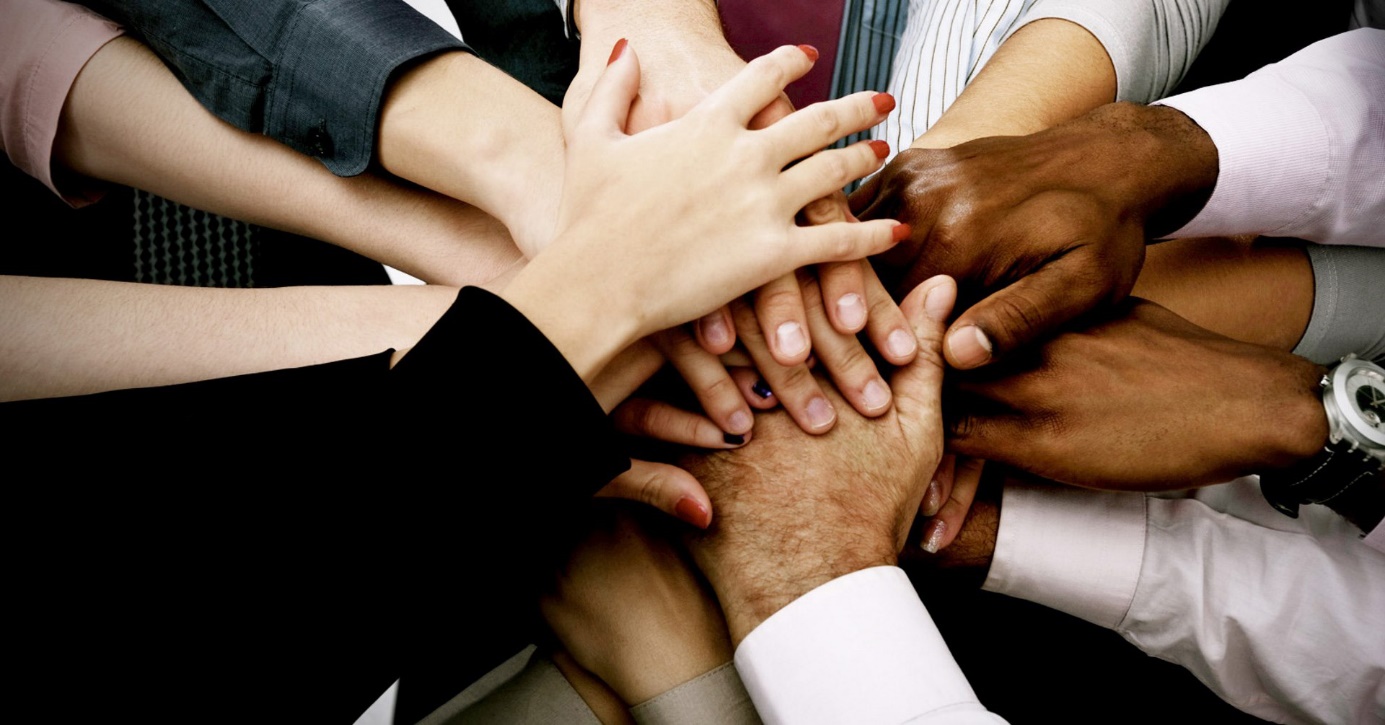 NoActivityExpected resultIndicatorSource of verificationPerson in chargeNoActivityExpected resultIndicatorSource of verificationPerson in charge1.1Identification of the number of parish churches of the Eglise Evangelique du Cameroon (E.E.C) and the Presbyterian Church of Cameroon (P.C.C)  in YaoundéThe various churches are identified by SePNumber of churches identifiedDocument presenting the mapping of churches-Director-Volunteer1.2Transmission of letters to the head of each parish for rendez vous solicitationAppointments are obtained in the various parishesNumber of letters transmittedMinutes of meetings-Director-Volunteer1.3Meeting with the heads of each parish to advertise SeP’s servicesSeP services advertisedNumber of pastors met-Minutes of the meetings-Articles on website-Director-Volunteer2.1Building of a new website for the organisationSeP’s website revampedNumber of visitors of the websiteWebsite link-DirectorWebmaster2.2Production of a terms of reference document on SeP’s new communication strategyTerms of reference document elaboratedNumber of terms of reference documentSeP’s archives-Director-Intern2.3listing of current and past institutional and financial partners of SePList of partners elaboratedDocument presenting the list of partnerSeP’s archives-Director2.4Inform institutional and financial partners about SeP actions and new initiativesFinancial partners informed about SeP’s new initiativesNumber of financial partners informed-Mail-Letters-Director2.5Update attractive visuals reflecting SeP's visionSeP’s visuals updatedNumber of visuals updated-Leaflet-Director2.6Portrait valorisation of the history of SeP (pictures of former directors)Portraits available at SePNumber of portraits hangedSeP’s offices-Director2.7Representing the organisation in network meetingsSeP’s visibility increasedNumber of meetings attendedPicturesActivity reportsDirector3.1Training in project conception and elaborationKnowledge and skills acquired in project conception and elaborationAttendance list of the training-PicturesReport of the training-website-Director3.2Training in writing reports, articles and taking of pictures for activitiesKnowledge and skills acquiredAttendance list of the training-PicturesReport of the training-website-Director3.3Training in the use of excel and PowerPointKnowledge and skills acquiredAttendance list of the training-PicturesReport of the training-website-Director3.4Training in the monitoring and evaluation of projectsKnowledge and skills acquiredAttendance list of the training-PicturesReport of the training-website-Director3.5Training in workshops and seminar animation techniqueKnowledge and skills acquiredAttendance list of the training-PicturesReport of the training-website-Director3.6Training in capitalisation of activitiesKnowledge and skills acquiredAttendance list of the training-PicturesReport of the training-website-Director4.1Organization of a conference on extractive industriesParticipants sensitized the topics related to extractive industriesAttendance listPictures of the eventReport of the conference-website-Director4.2Opening of a multimedia documentation center on peace, non-violence and human rights (library)Documentation center opened to the publicNumber of visitors at the centerNumber of books availableSeP’s library-website article-Director4.3Working visit in the headquarters of the two churches (E.EC and P.C.C)Working visit done and SeP’s new director and perspective presented to church headsMission order of the activityPictures of meetingsReport of the activity-website-Director4.4Workshop on the sharing of SeP’s visionKnowledge acquired on SeP’s vision by SeP membersAttendance list of the workshopPicturesReport of the activity-website-Director4.5Capacity building workshop of board members on mediationKnowledge acquired on mediationAttendance list of the workshop-PicturesReport of the activity-website-Director